Дорисуй вторую половинку животного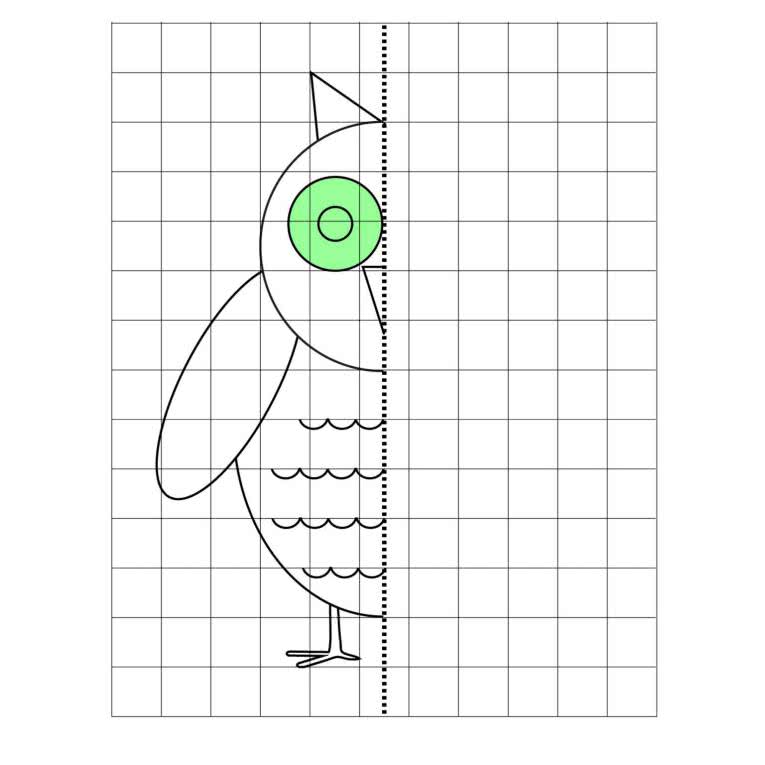 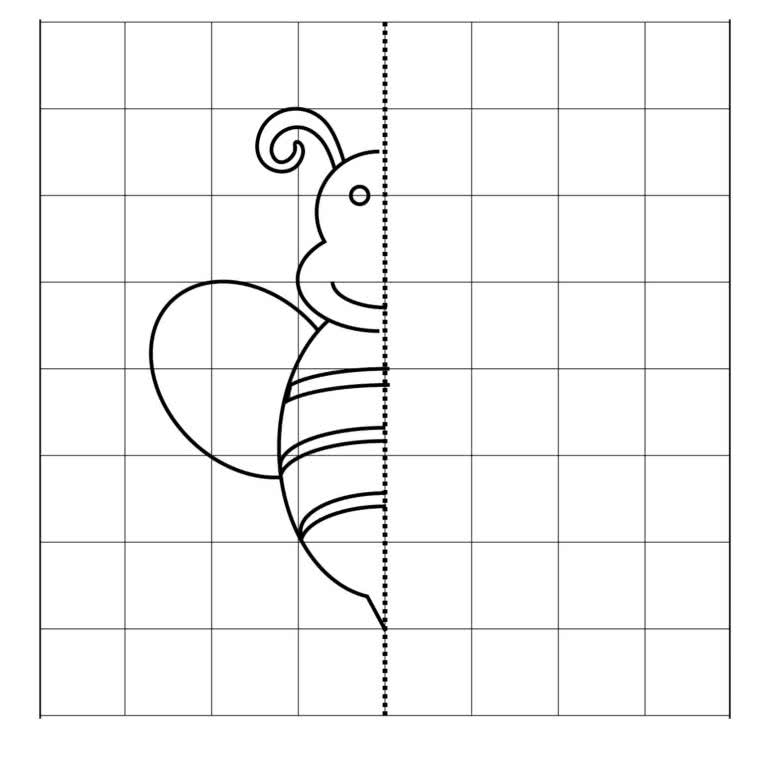 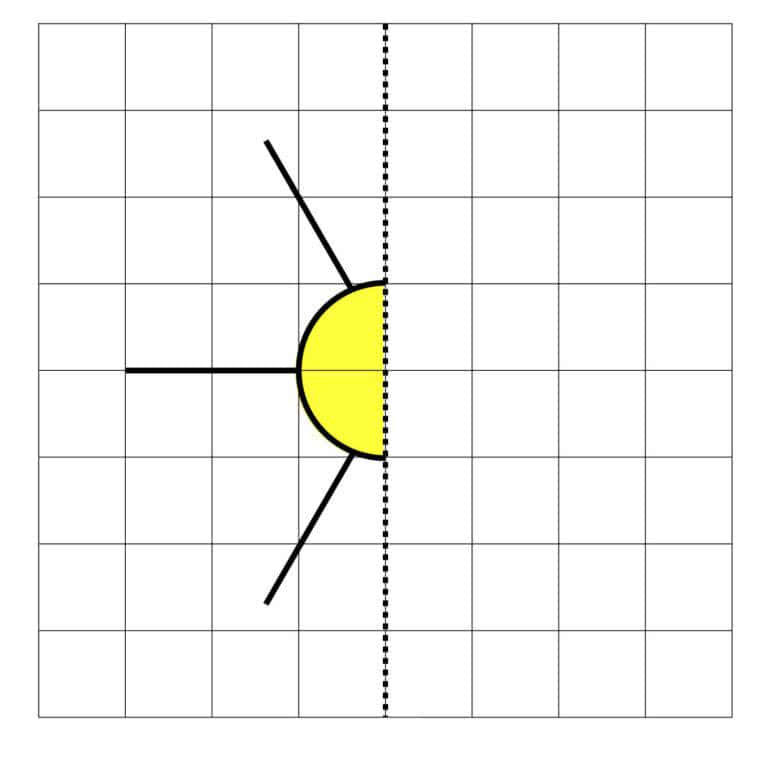 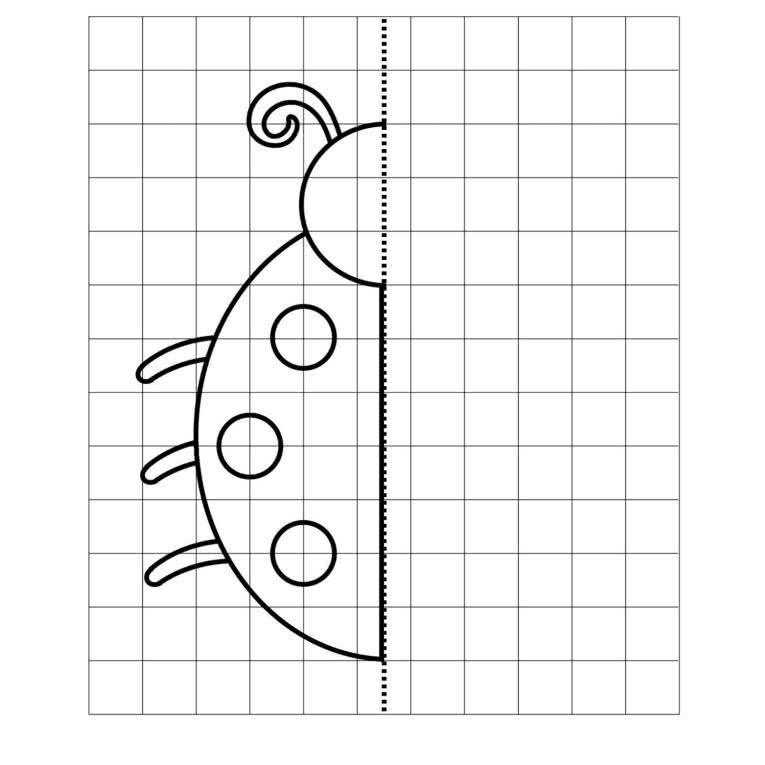 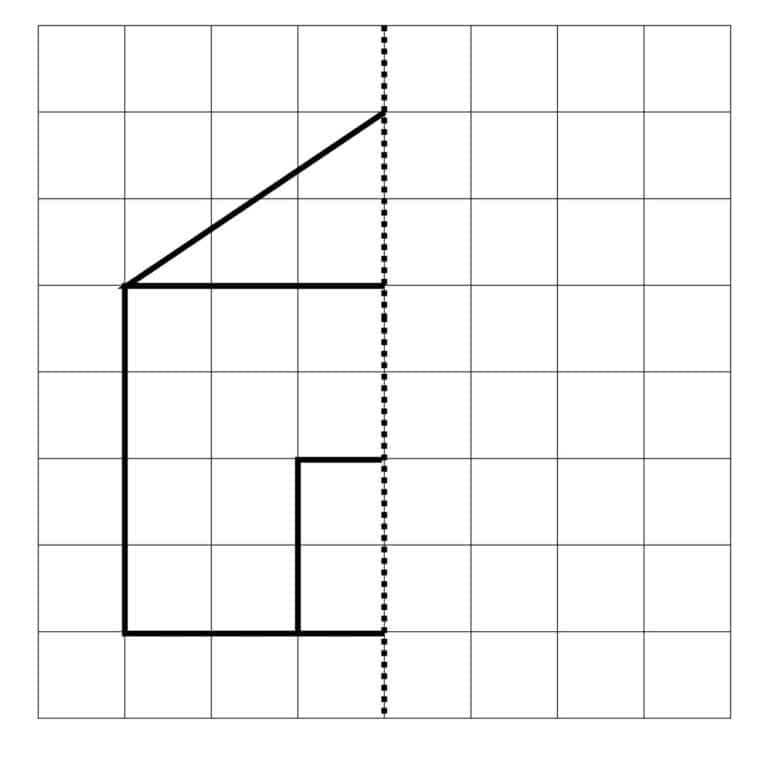 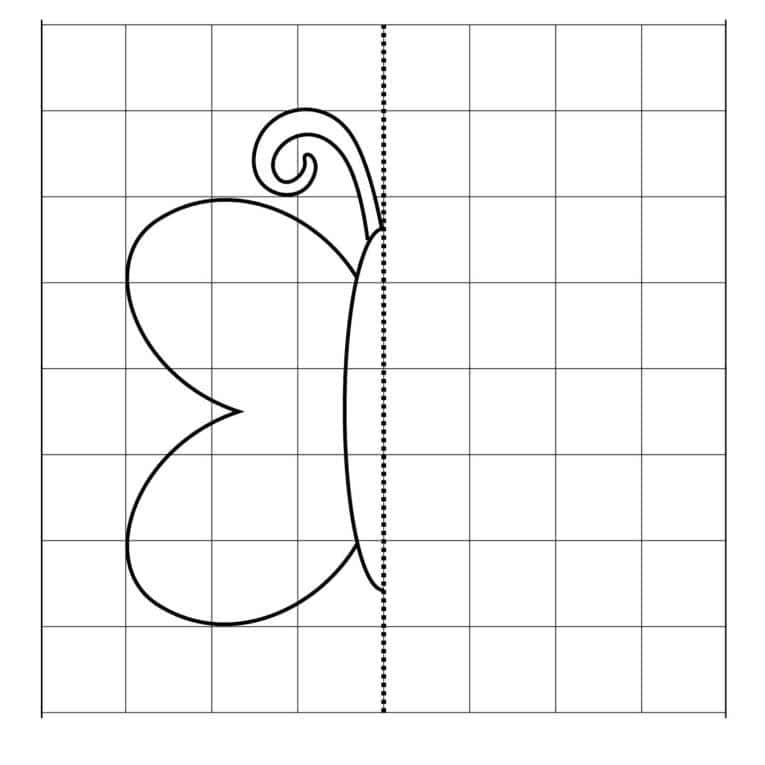 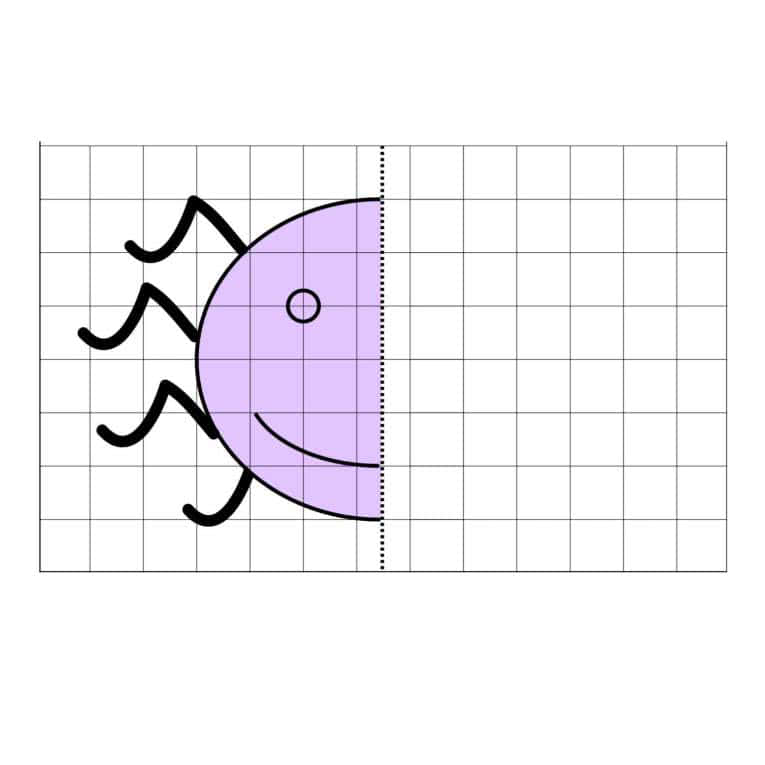 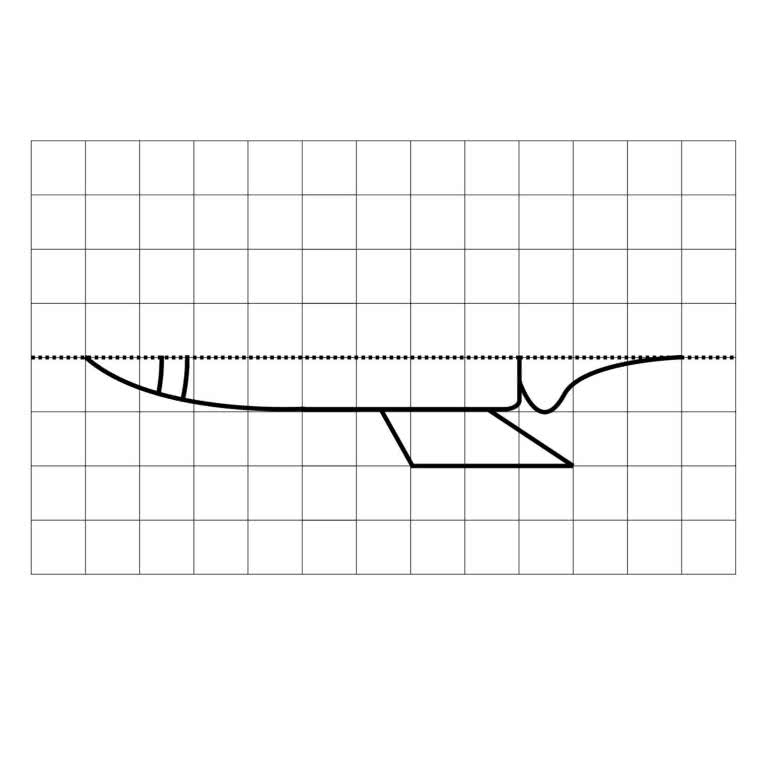 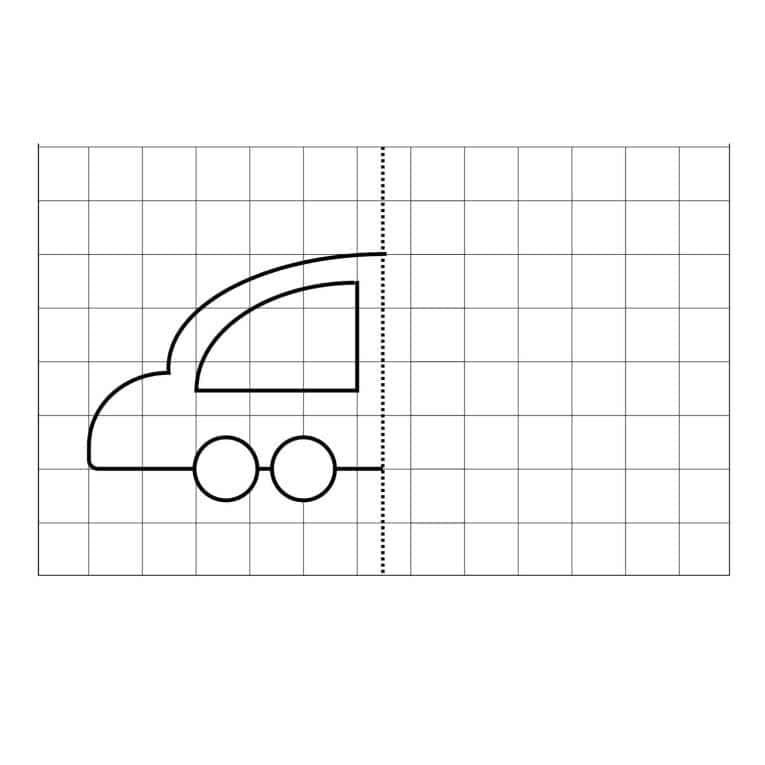 Нарисуй животного по клеткам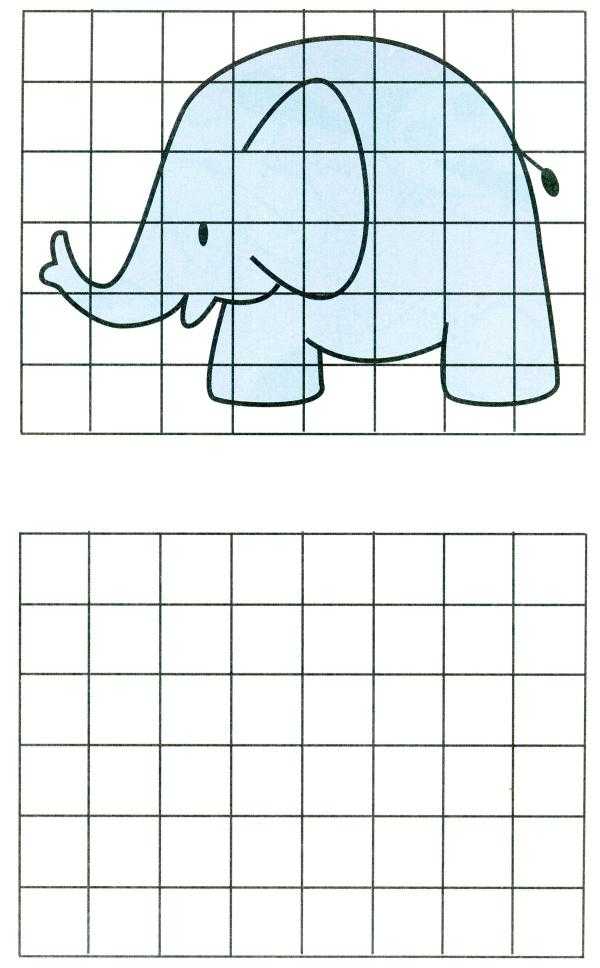 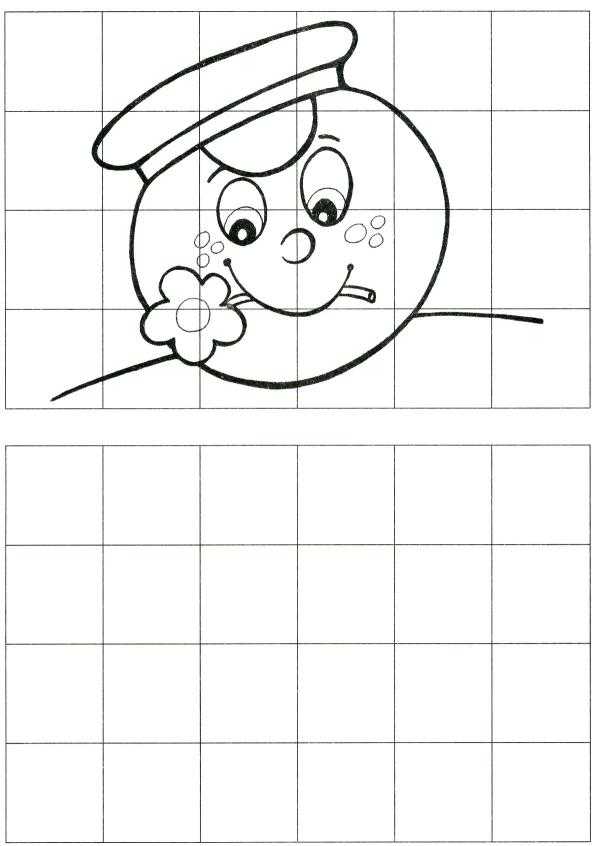 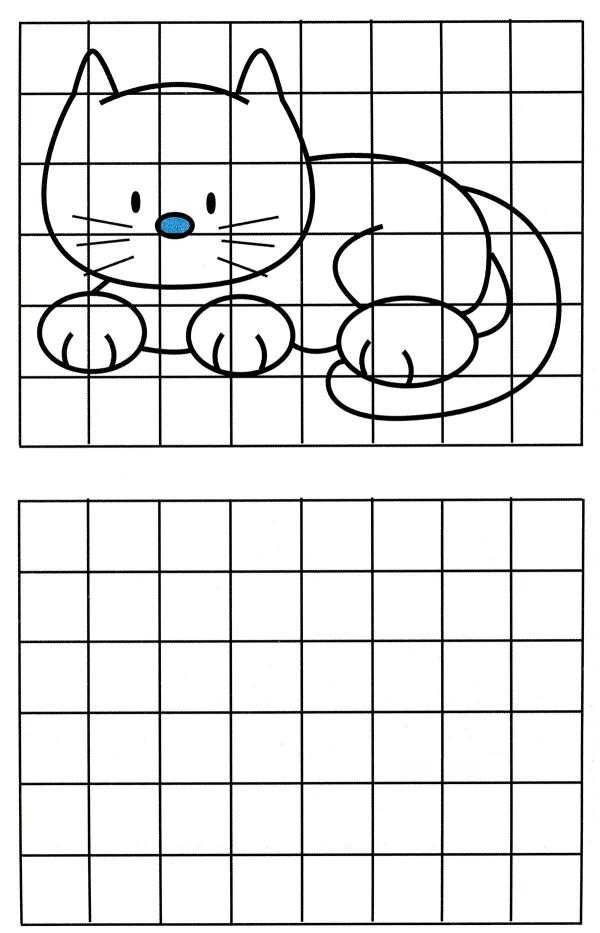 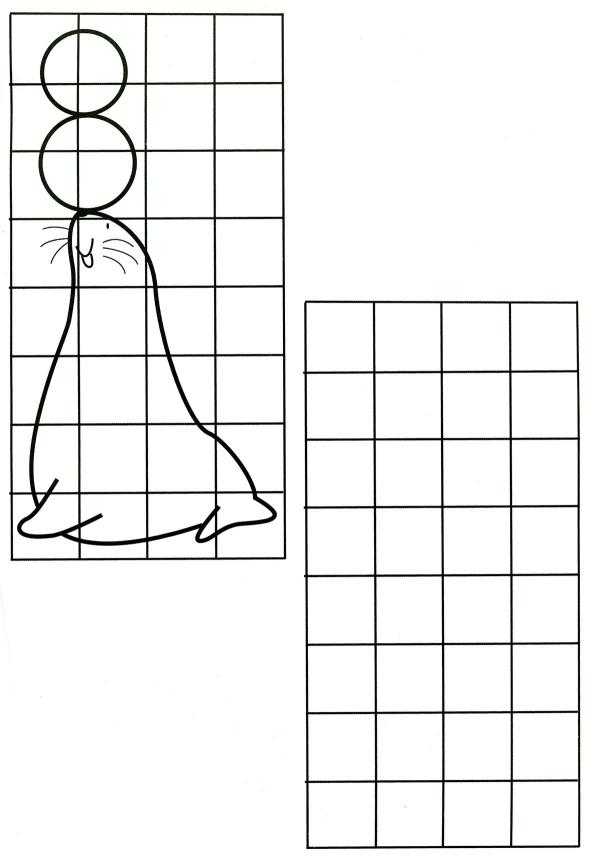 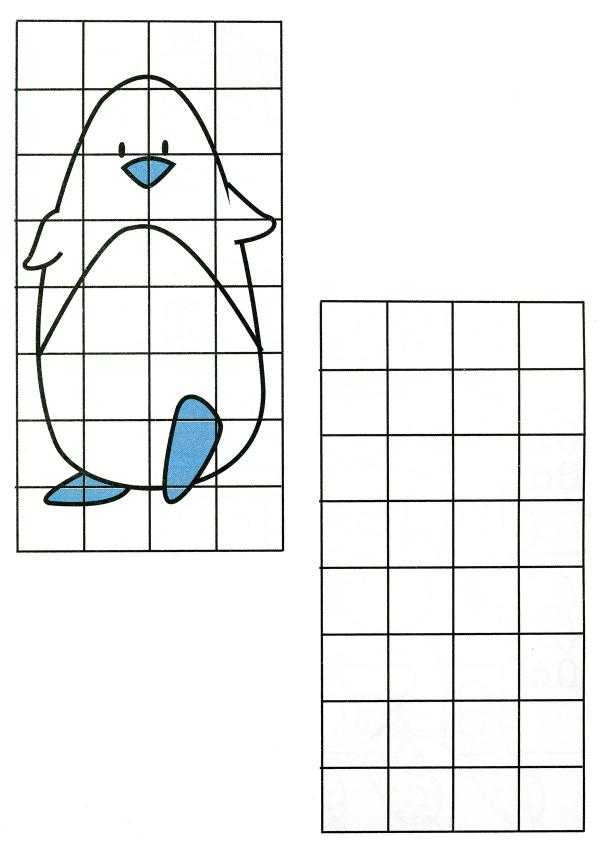 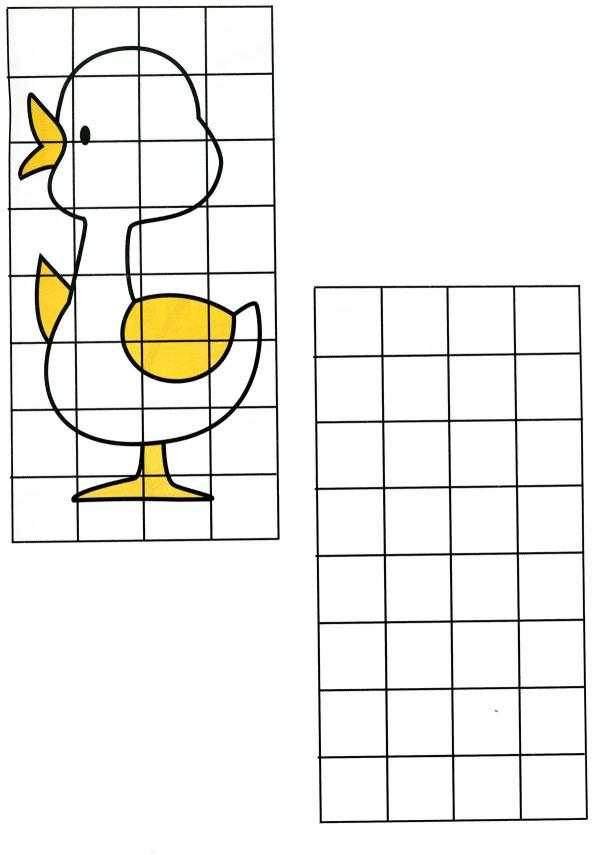 Дорисуй по образцу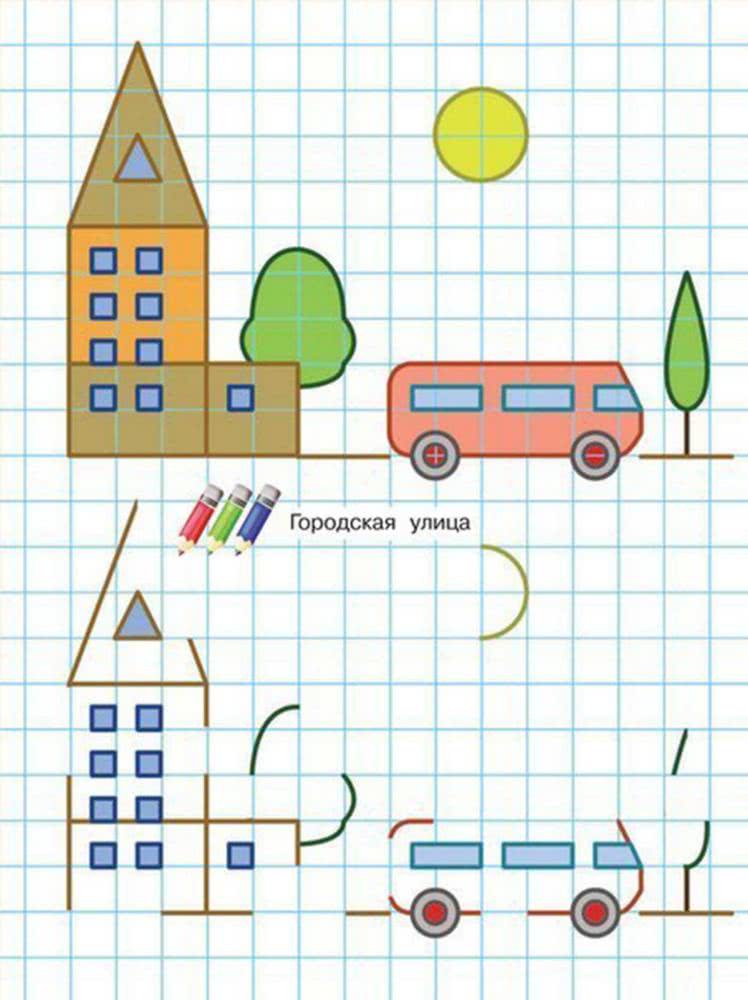 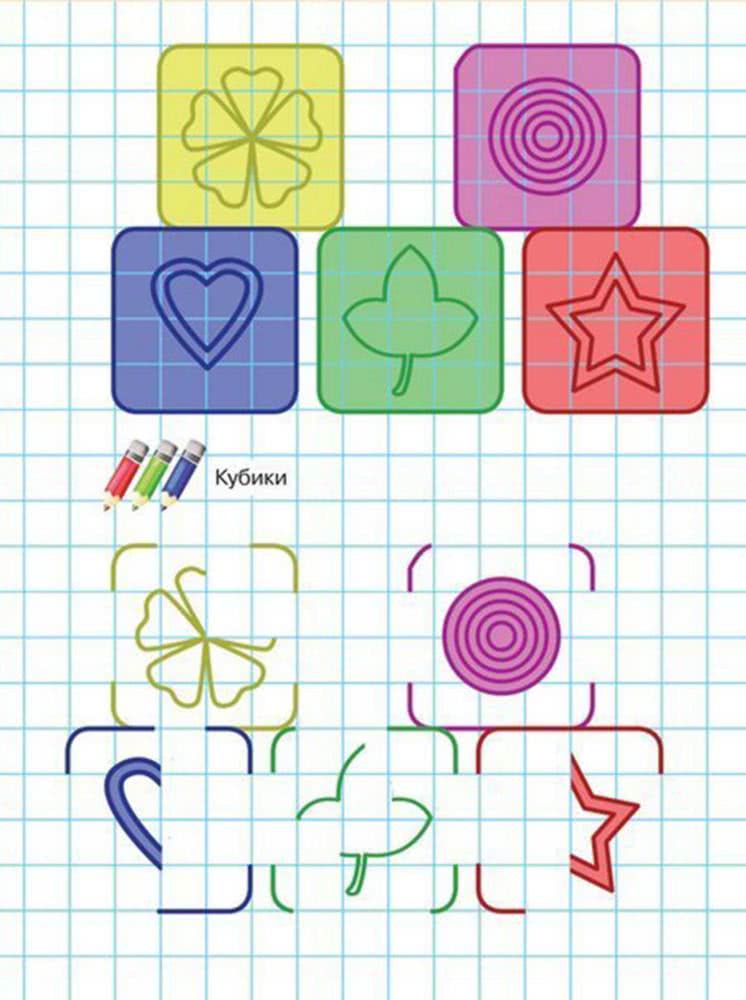 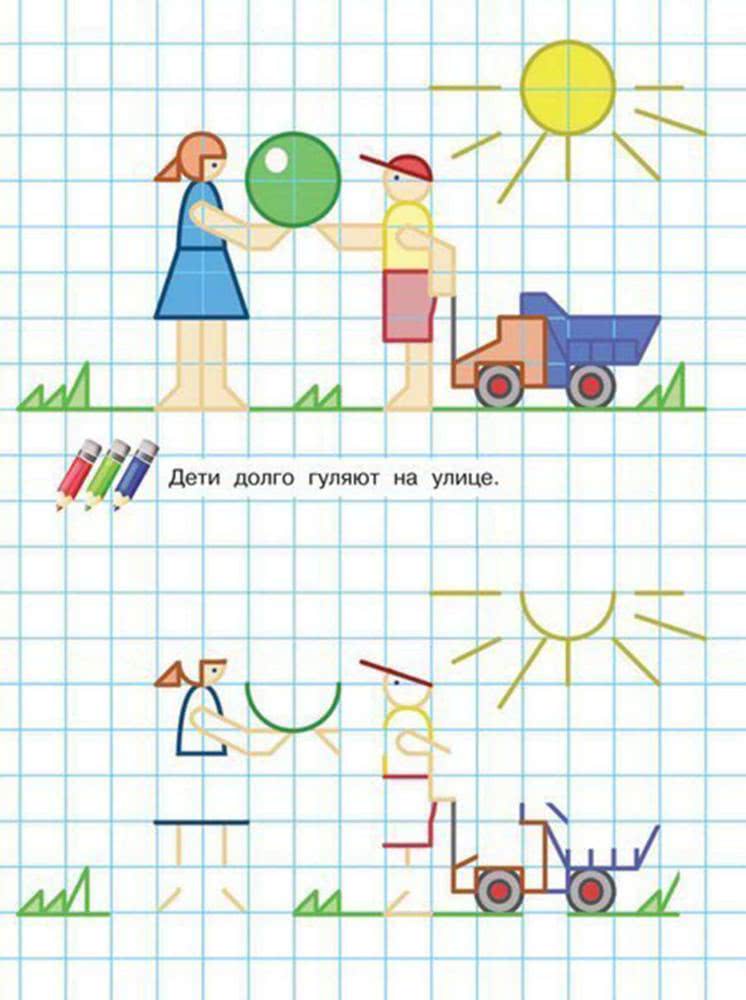 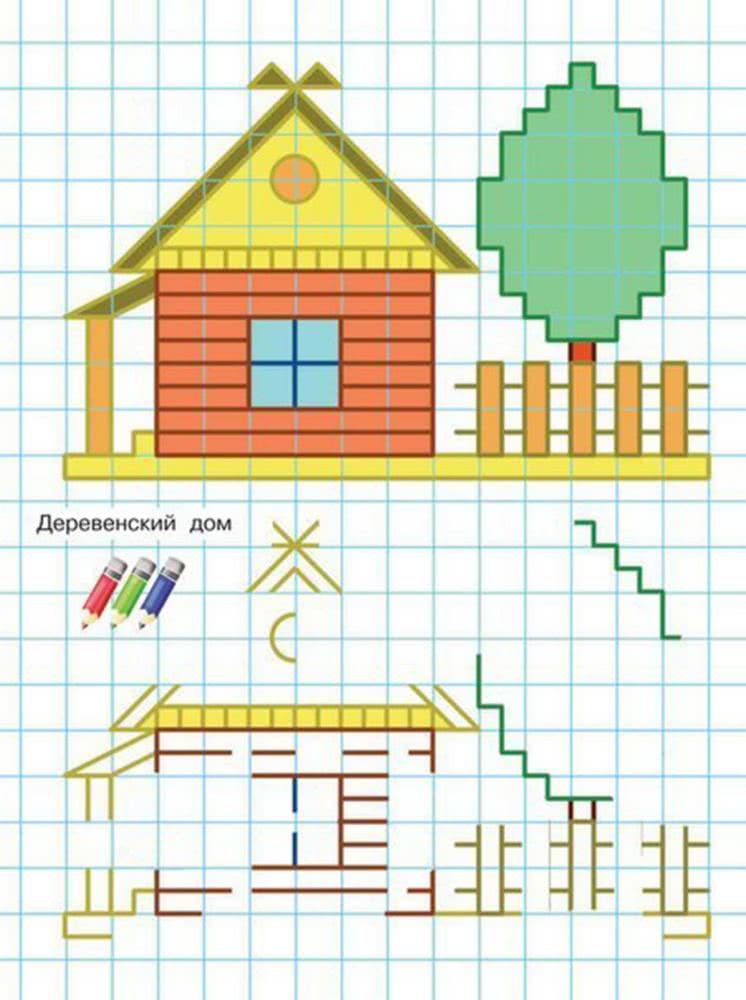 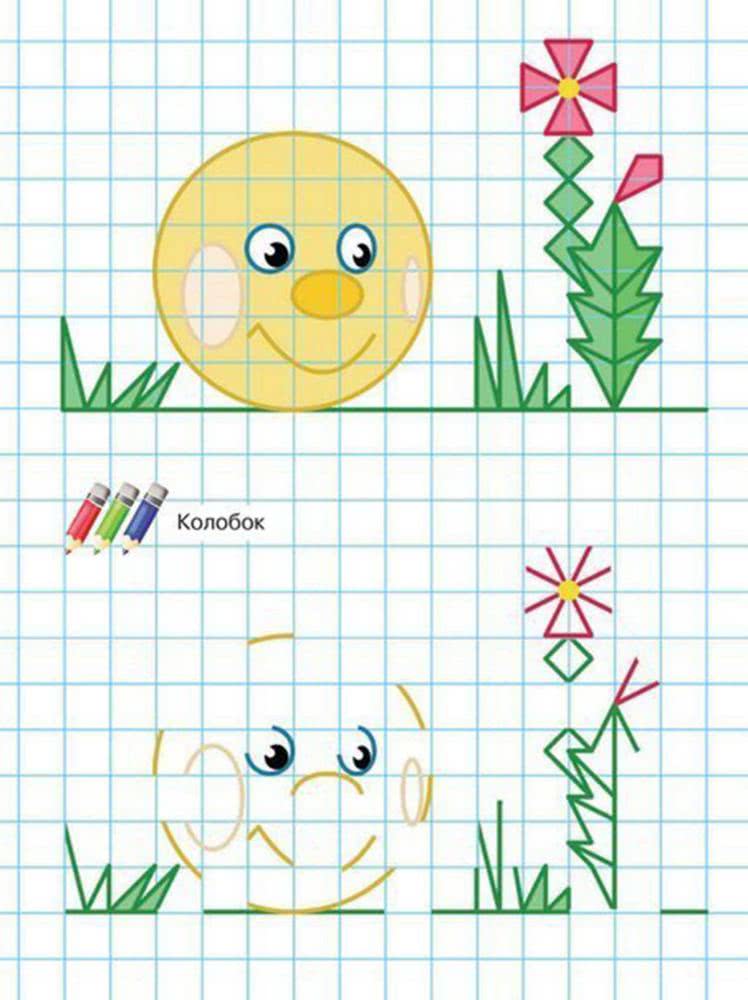 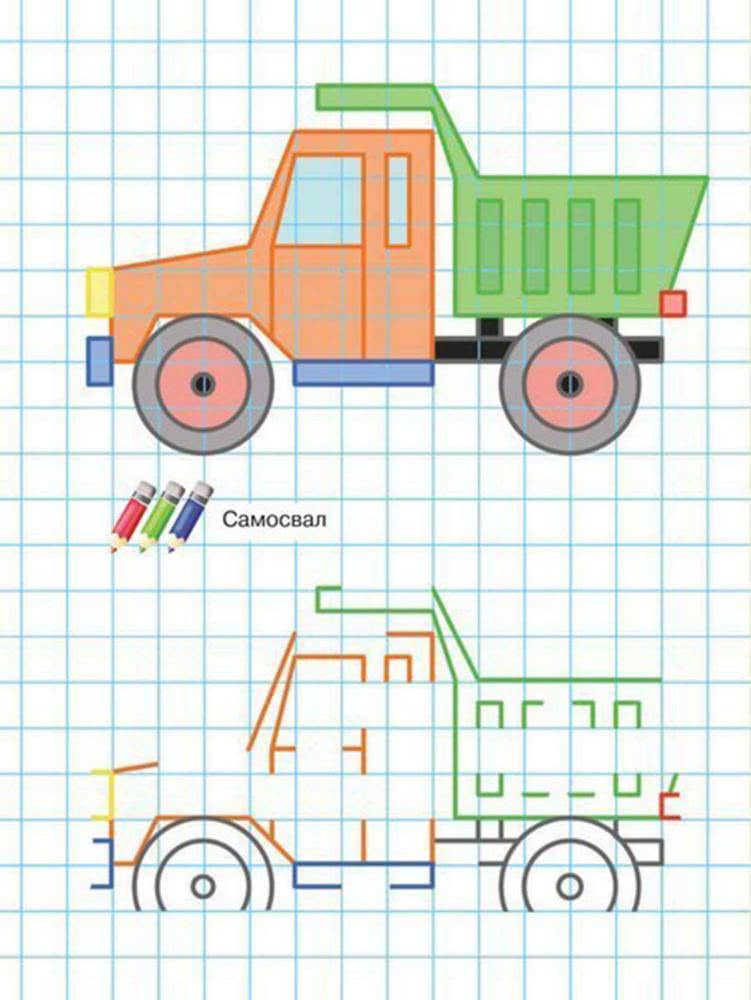 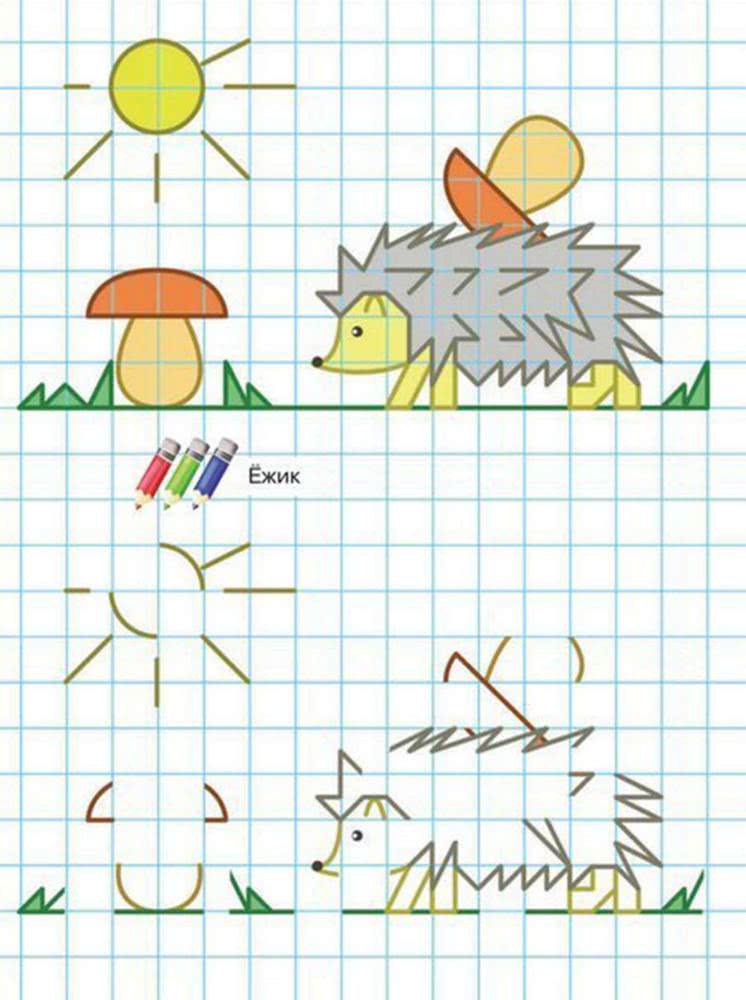 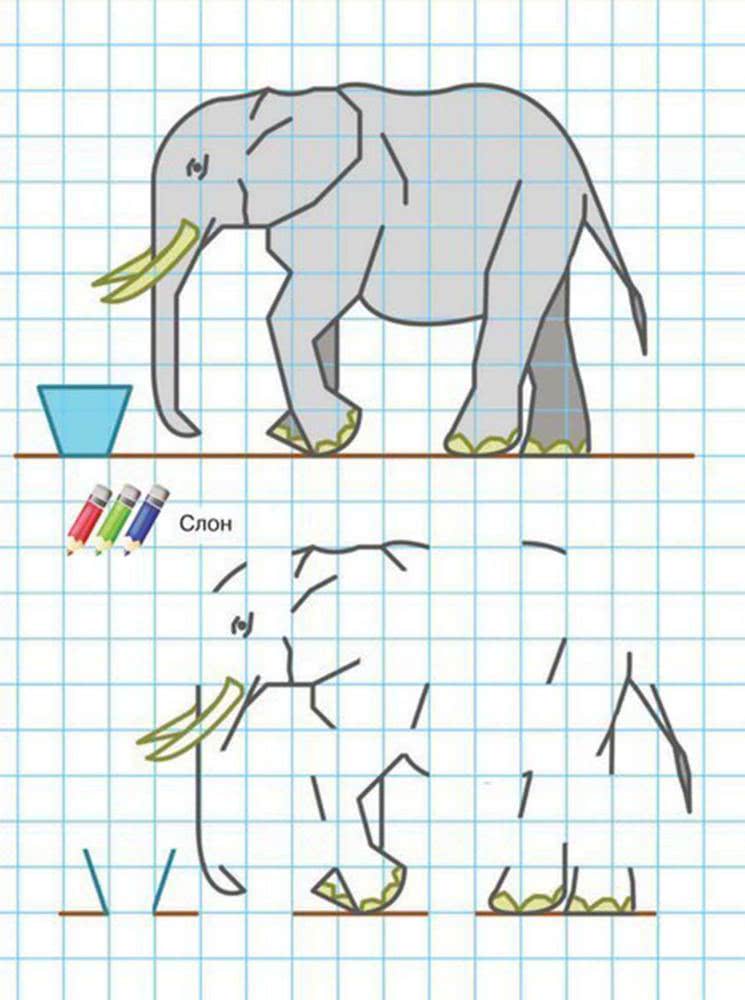 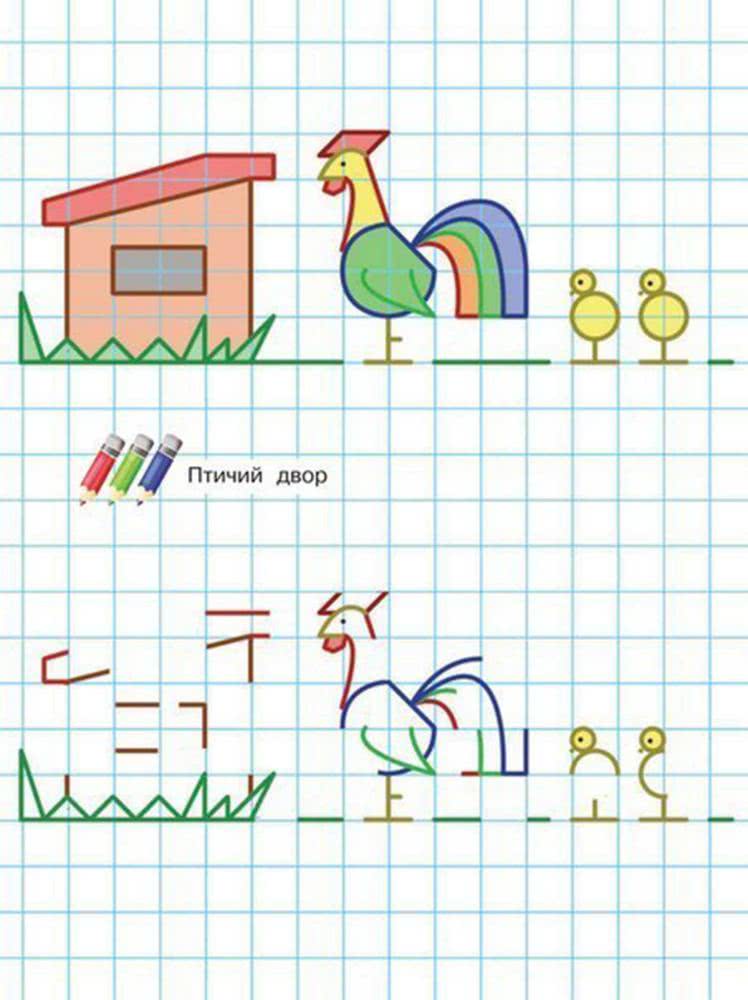 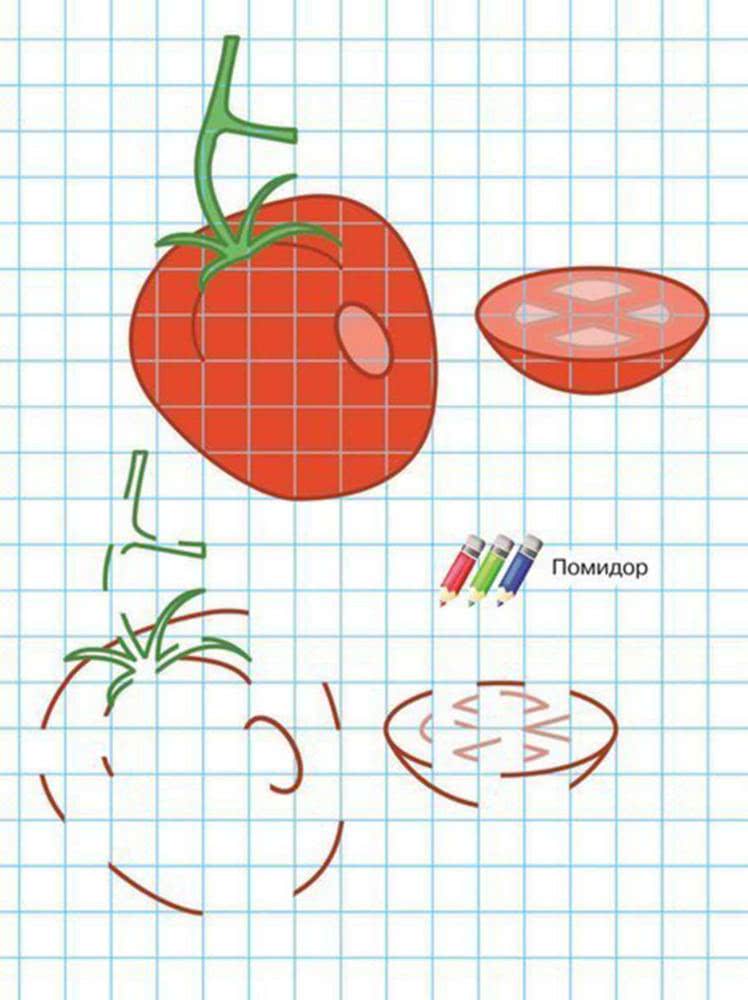 Повтори узор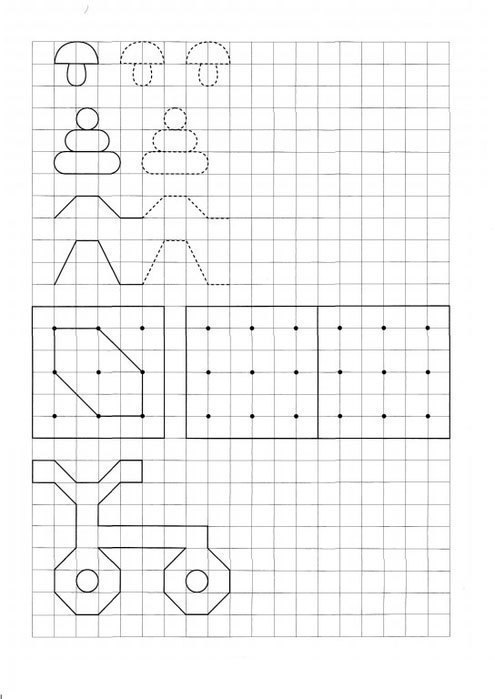 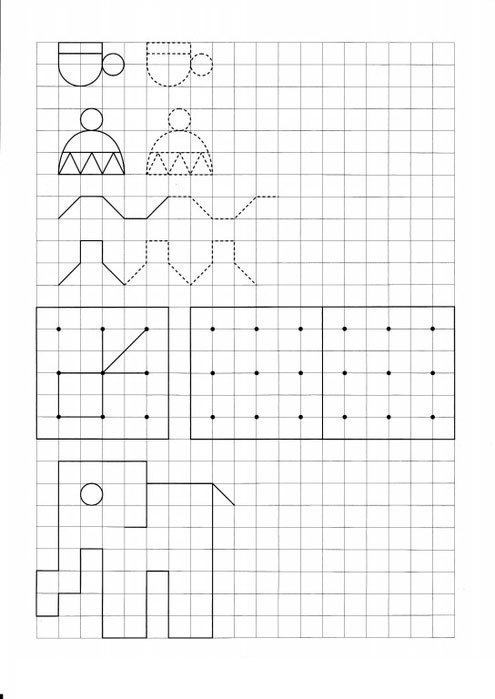 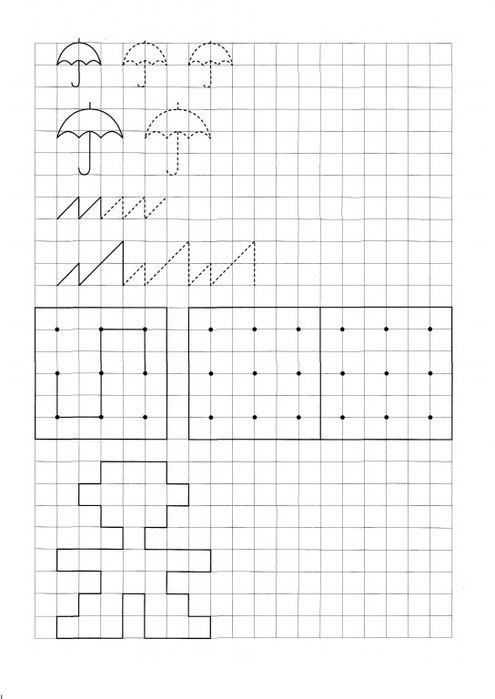 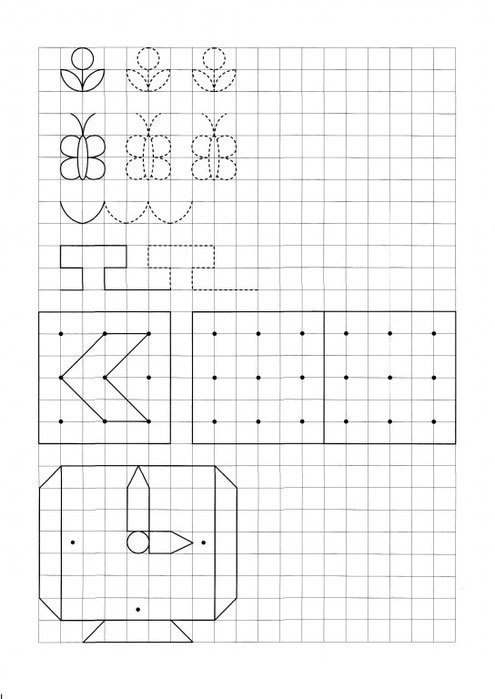 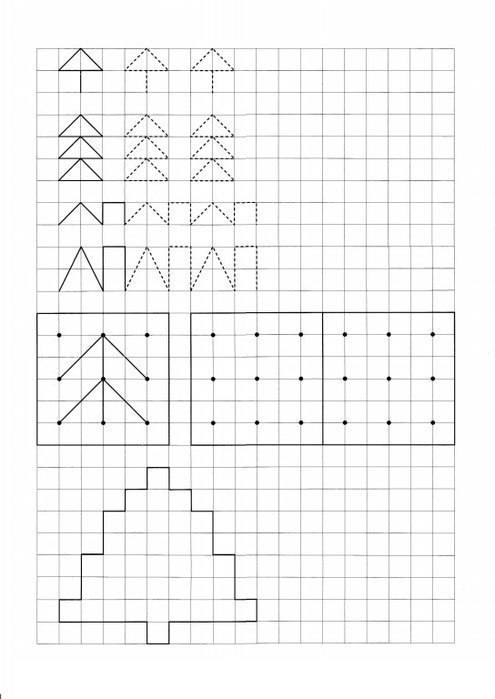 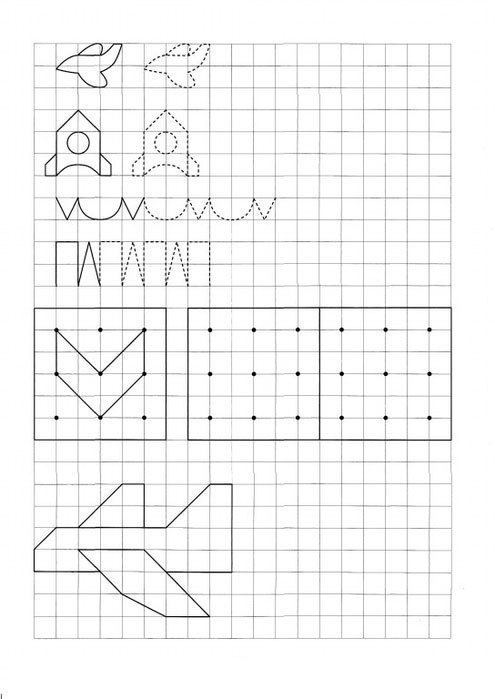 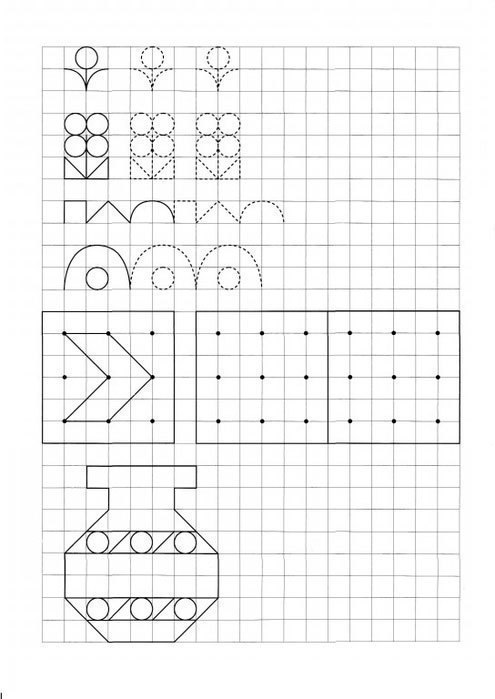 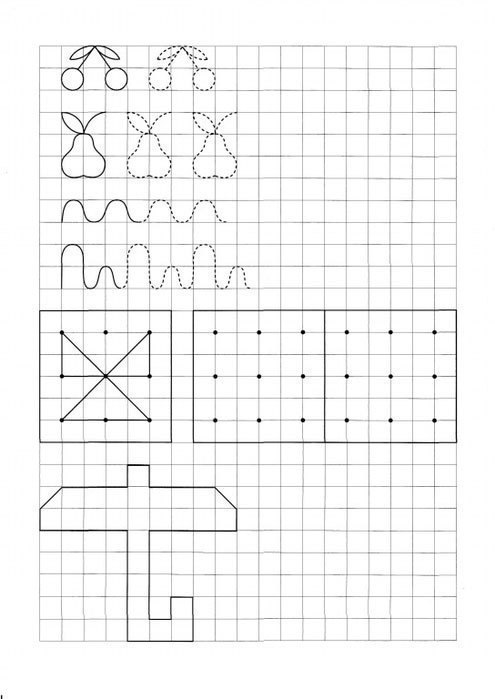 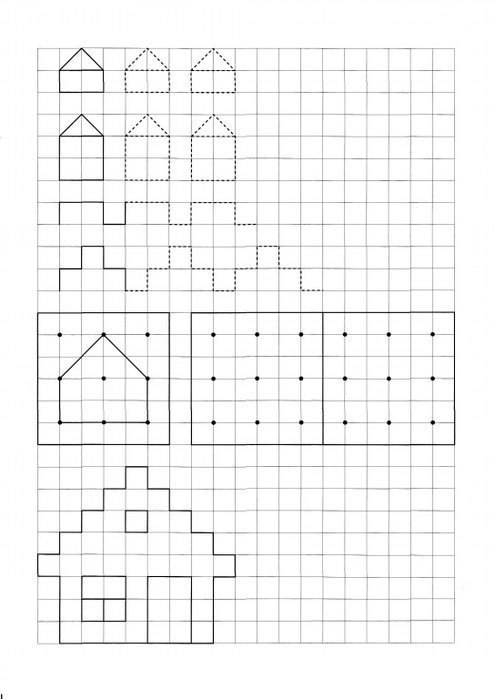 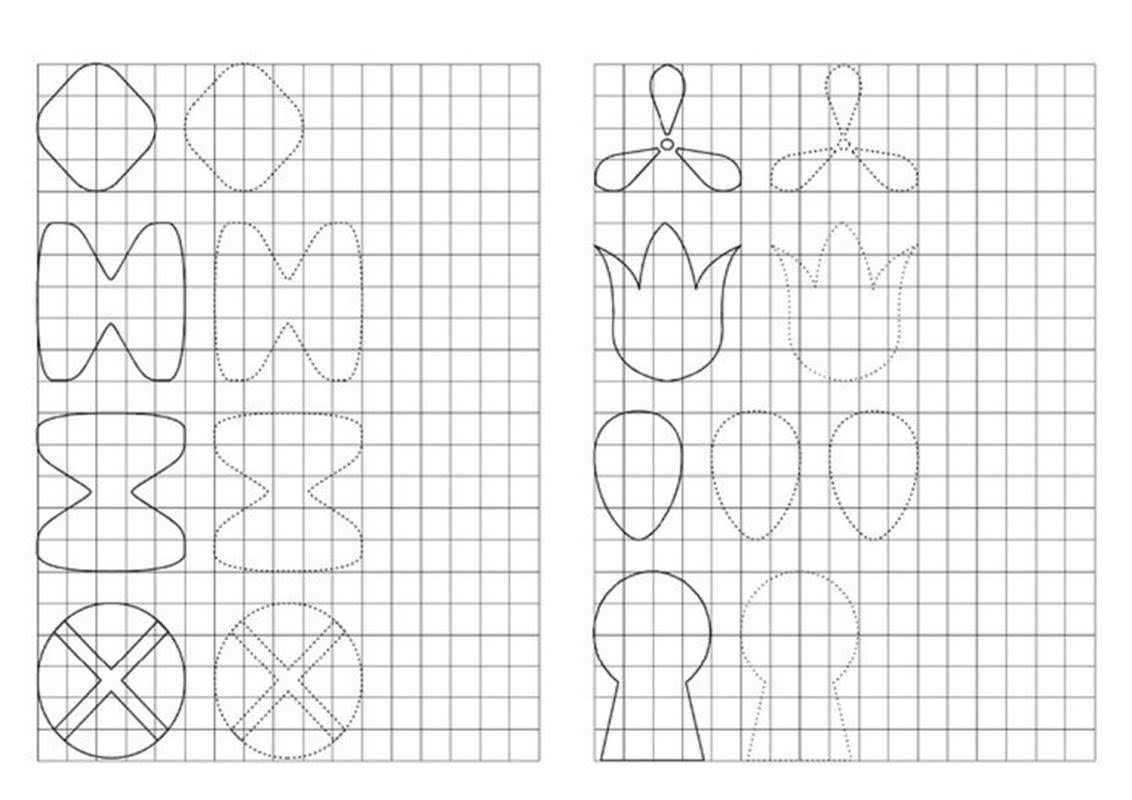 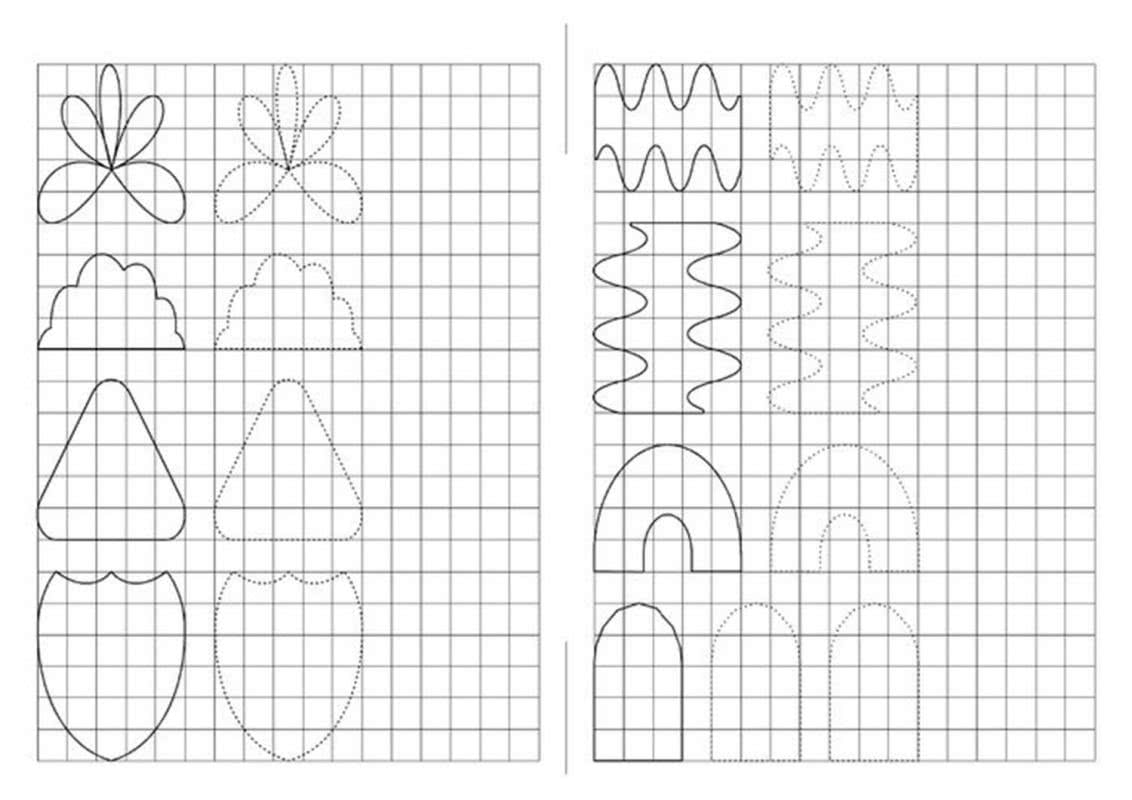 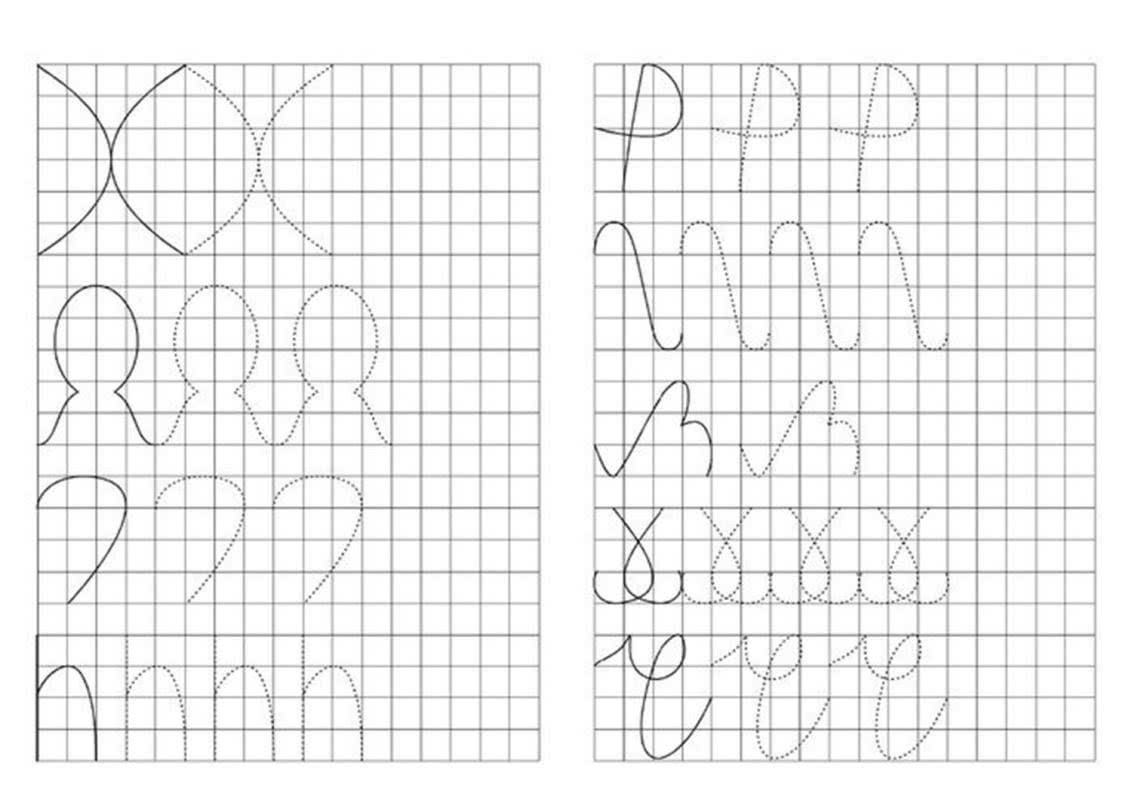 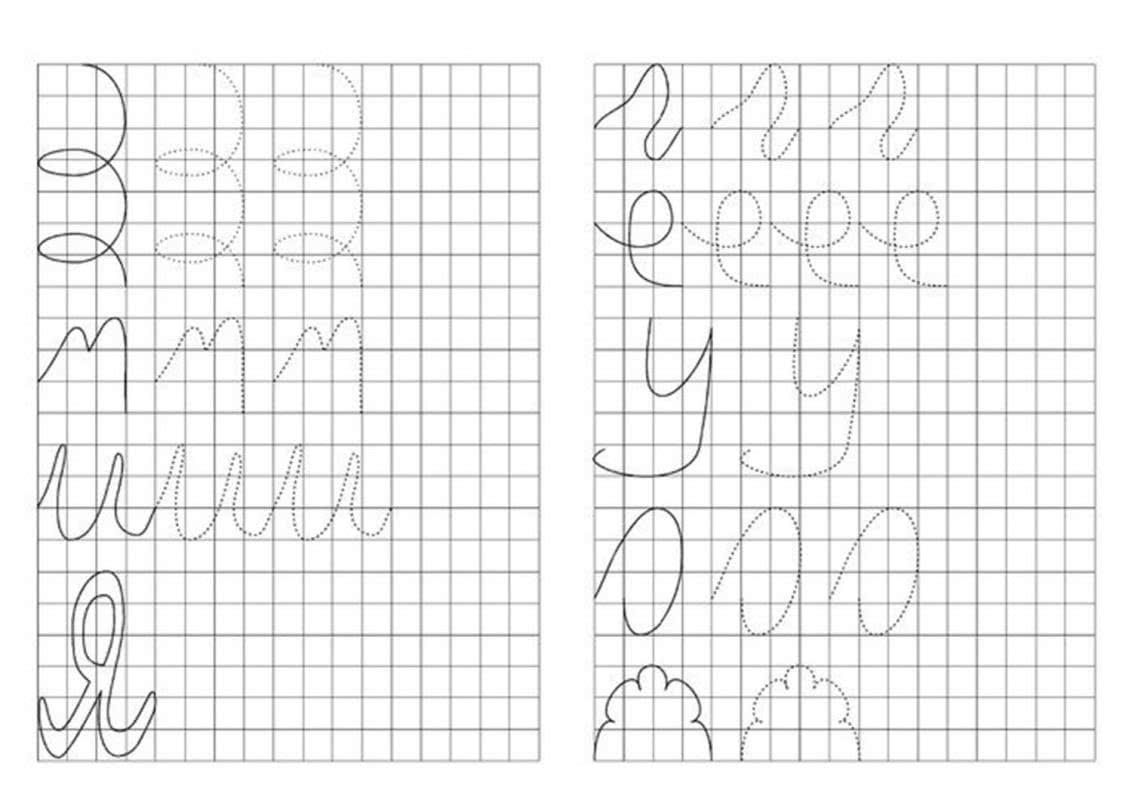 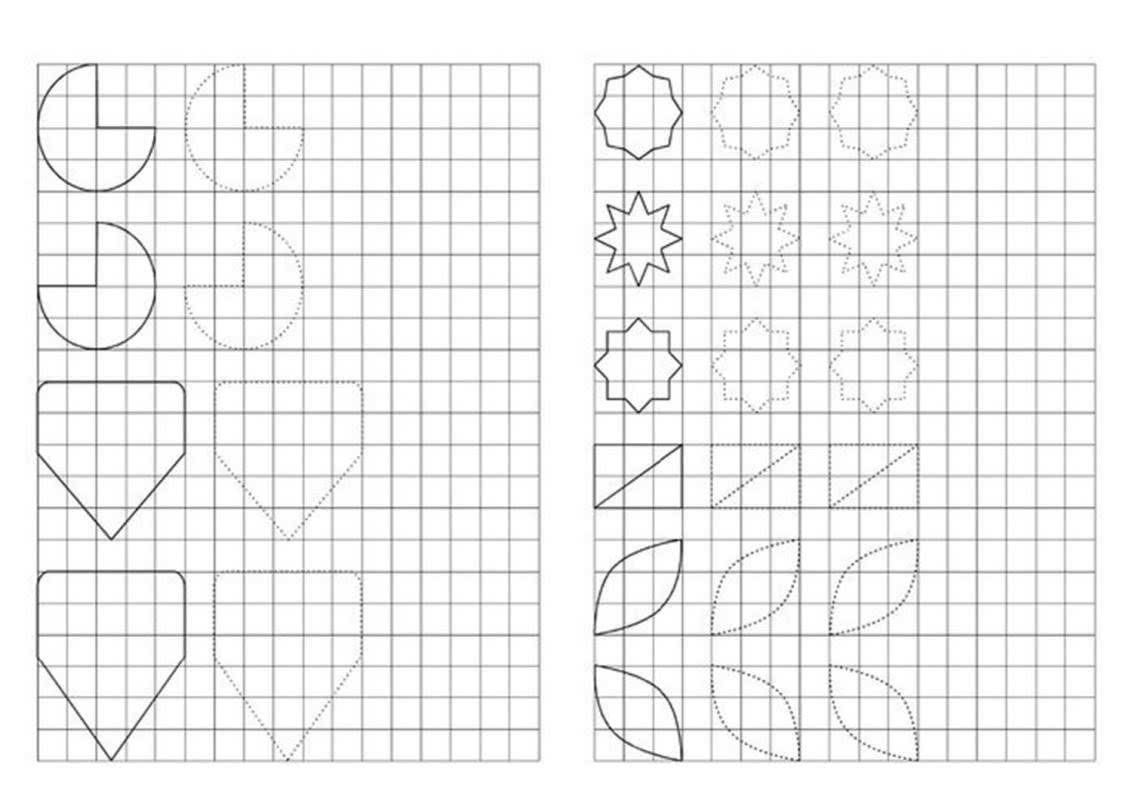 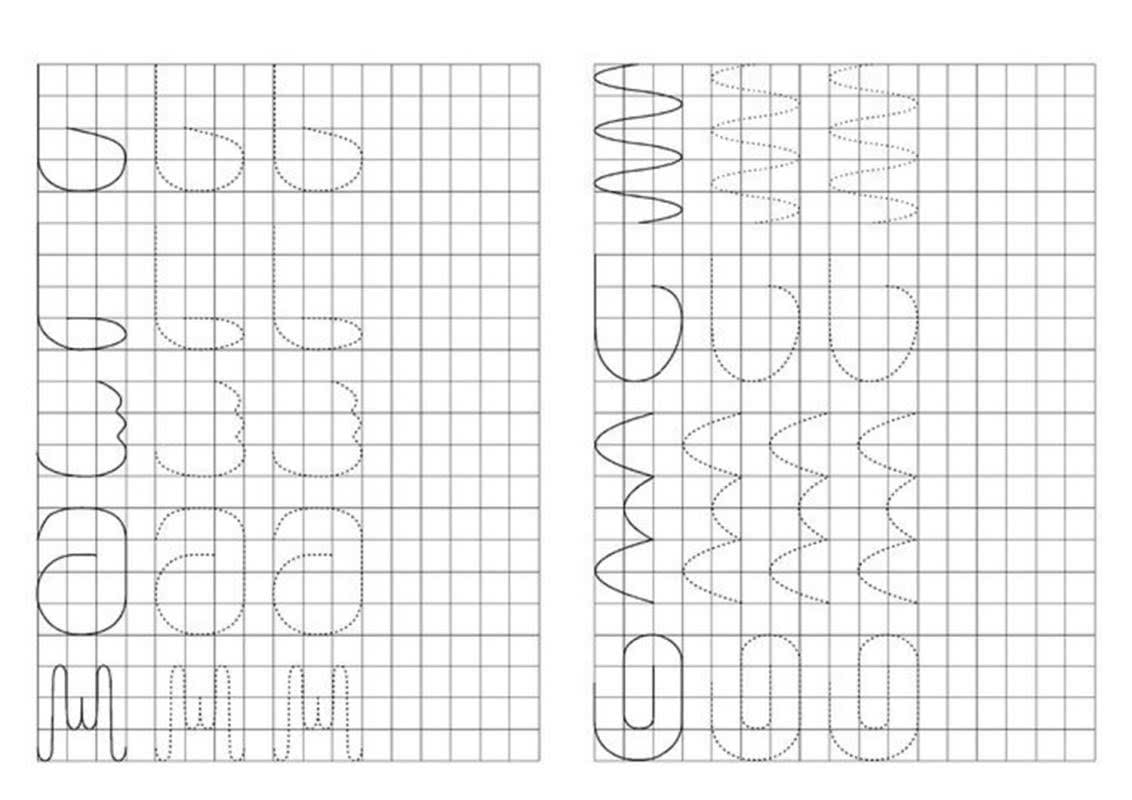 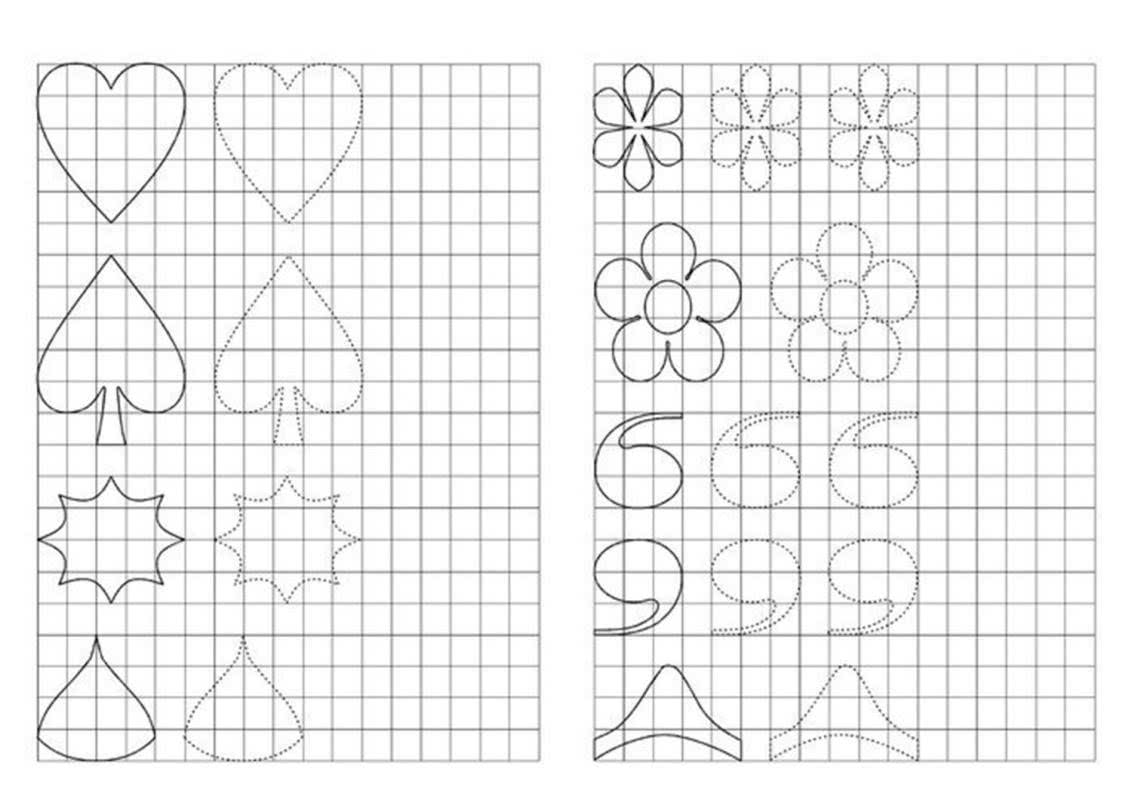 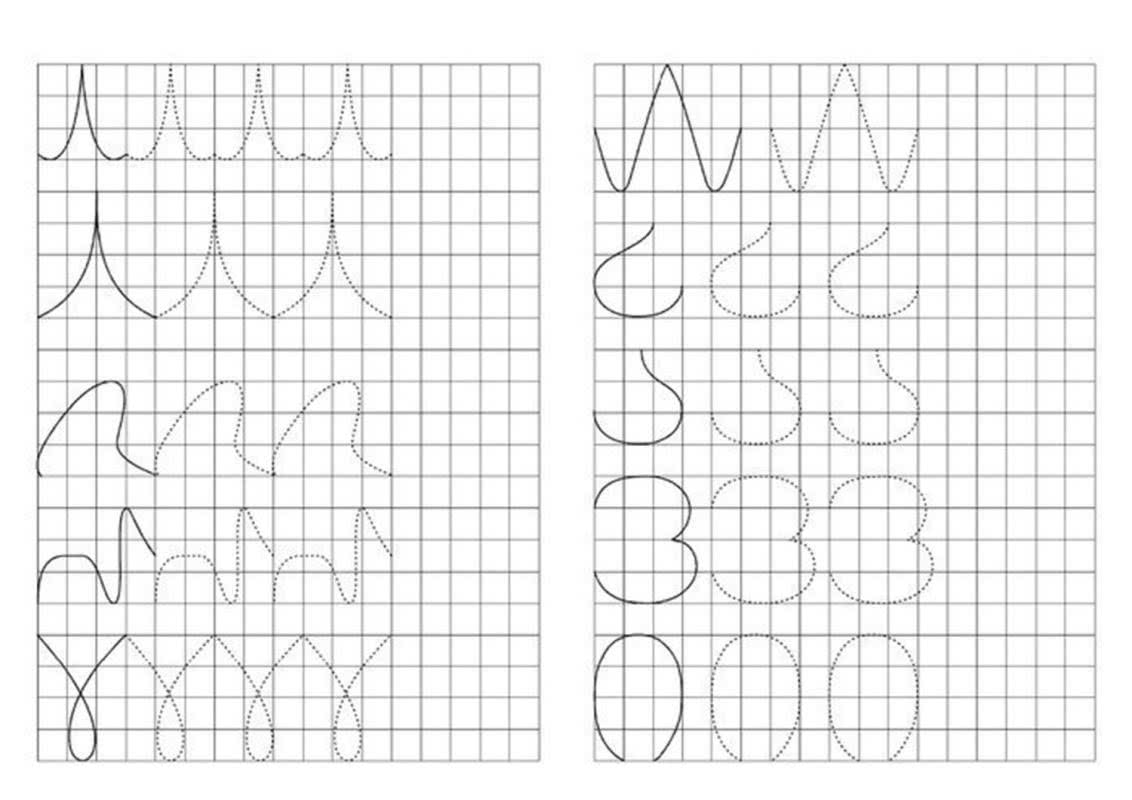 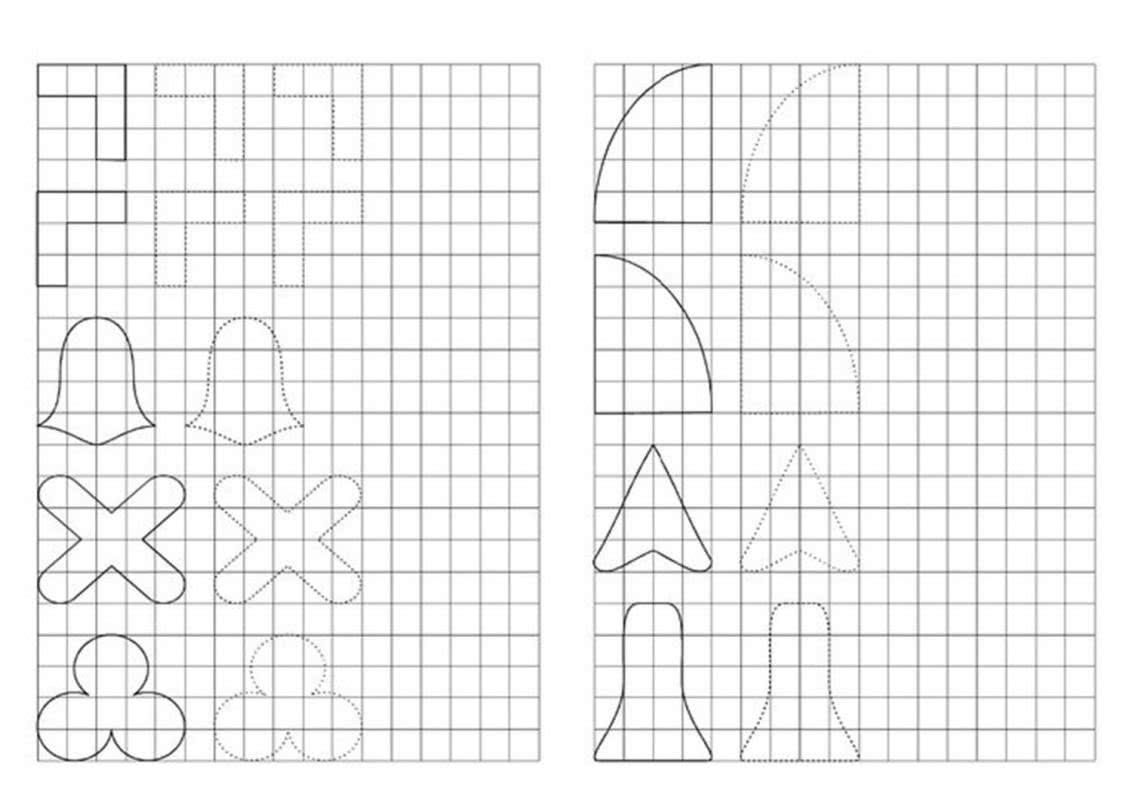 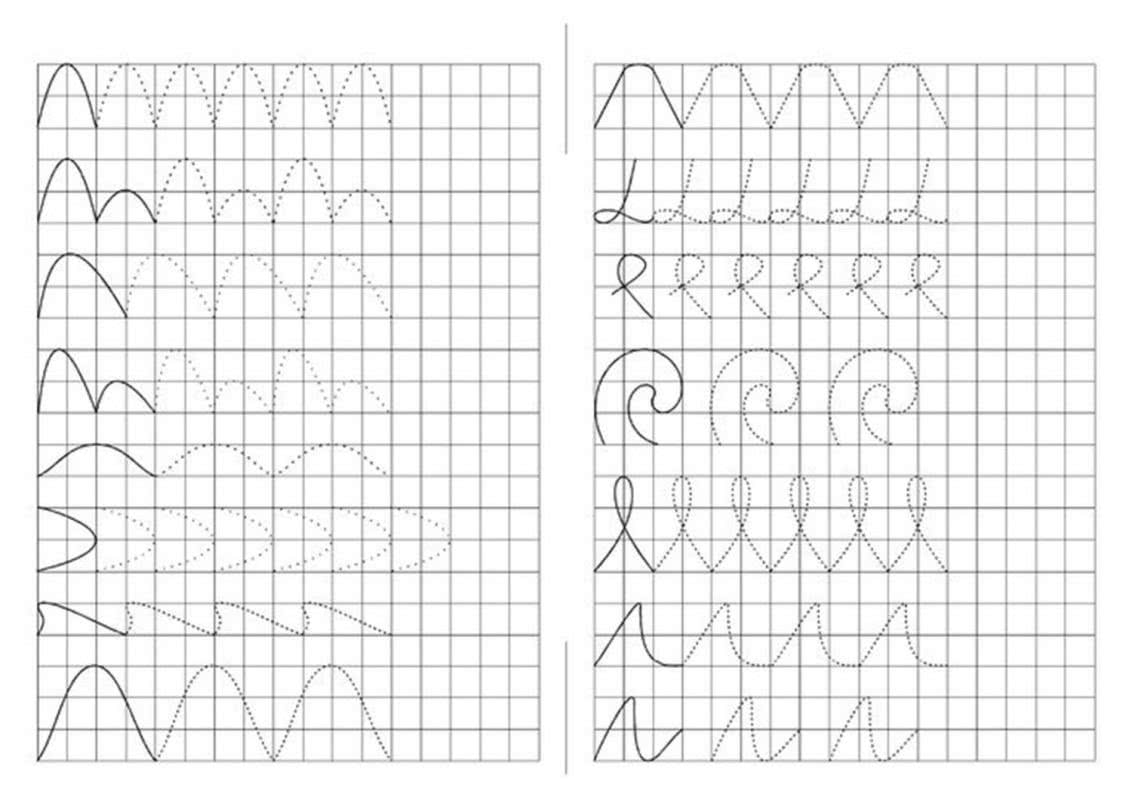 Дорисуй и раскрась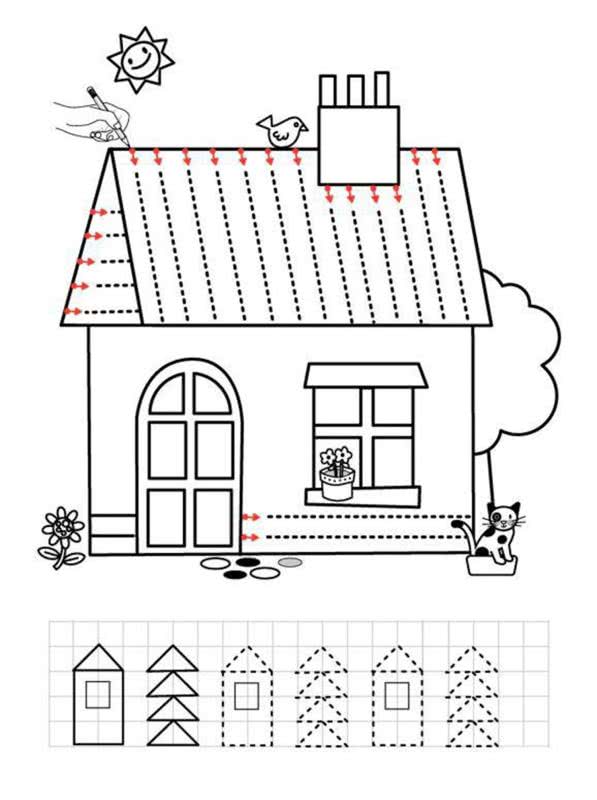 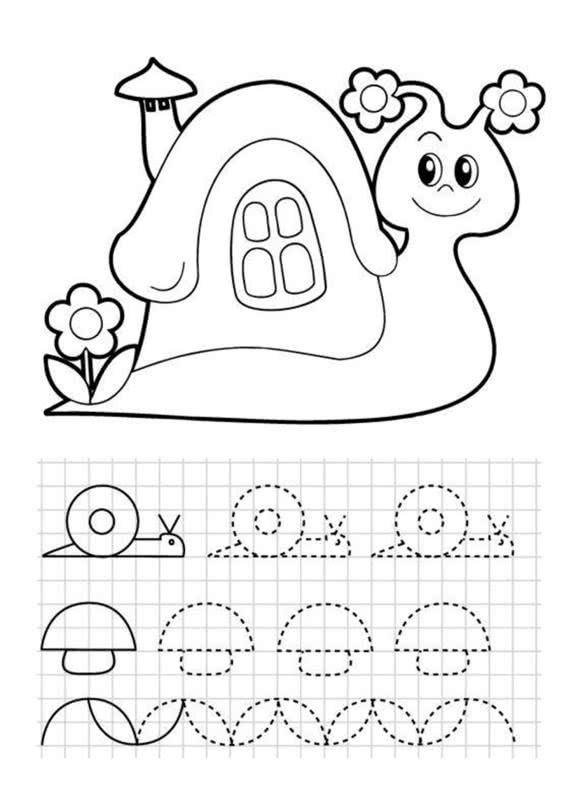 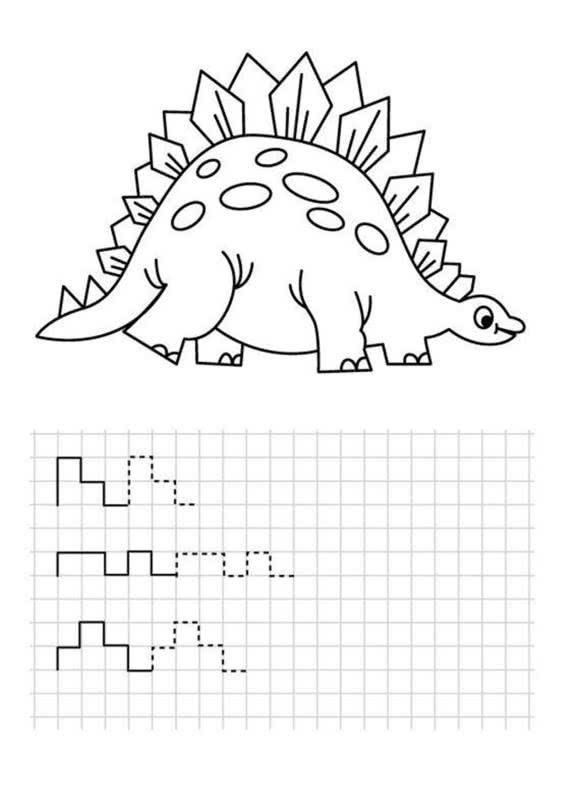 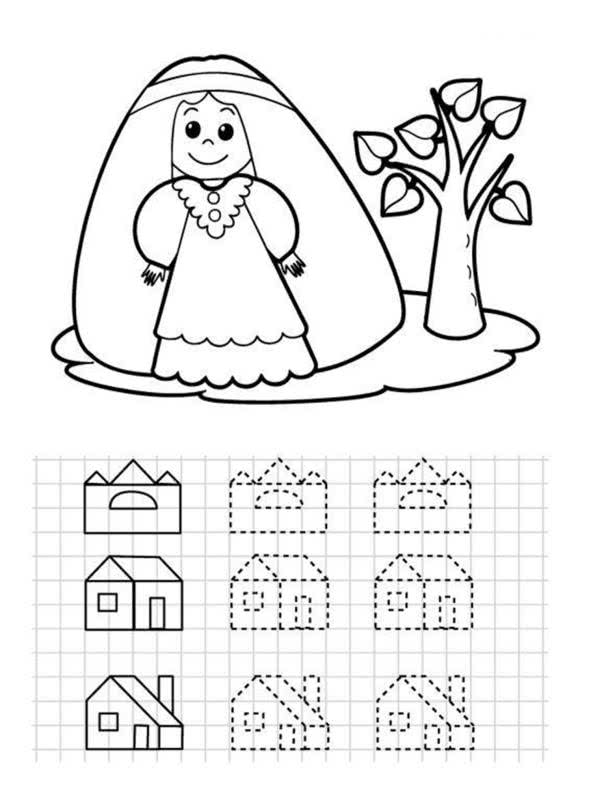 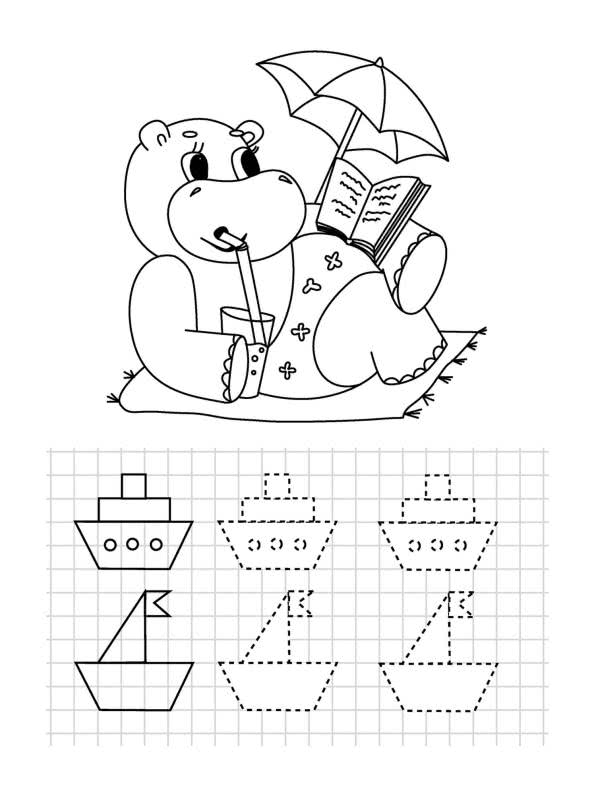 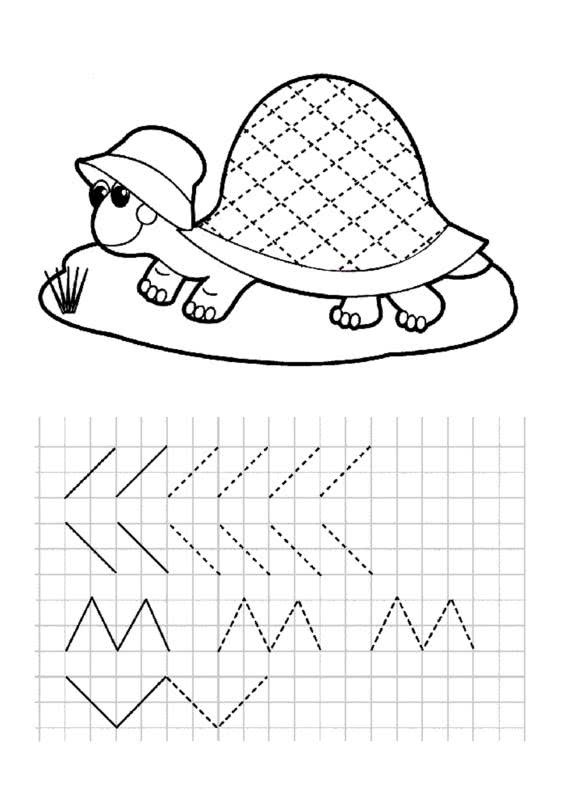 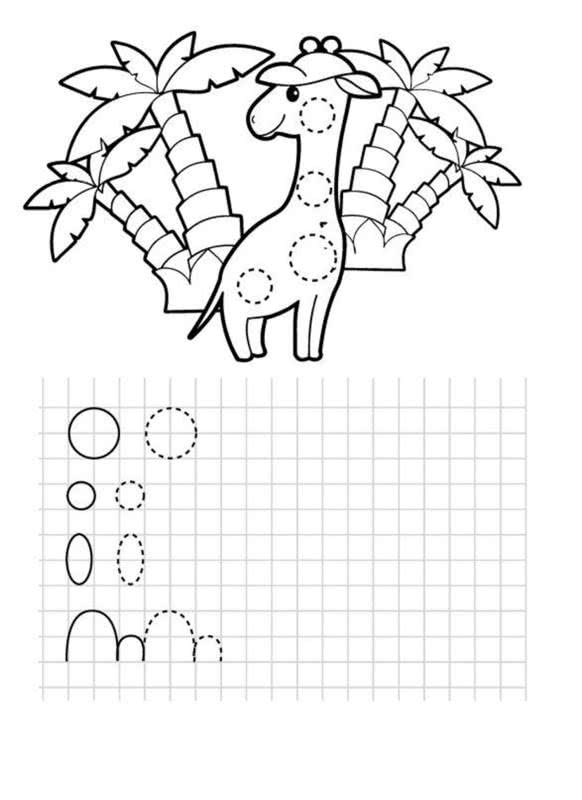 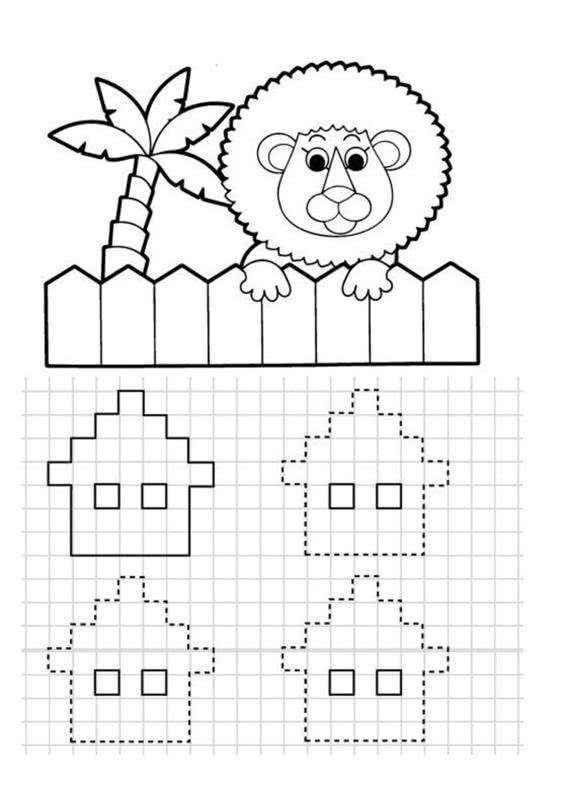 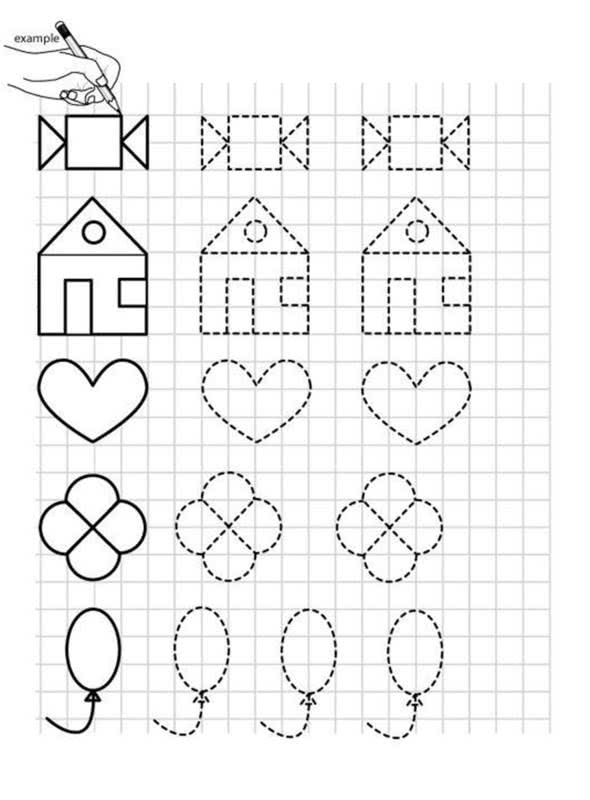 Пишем цифры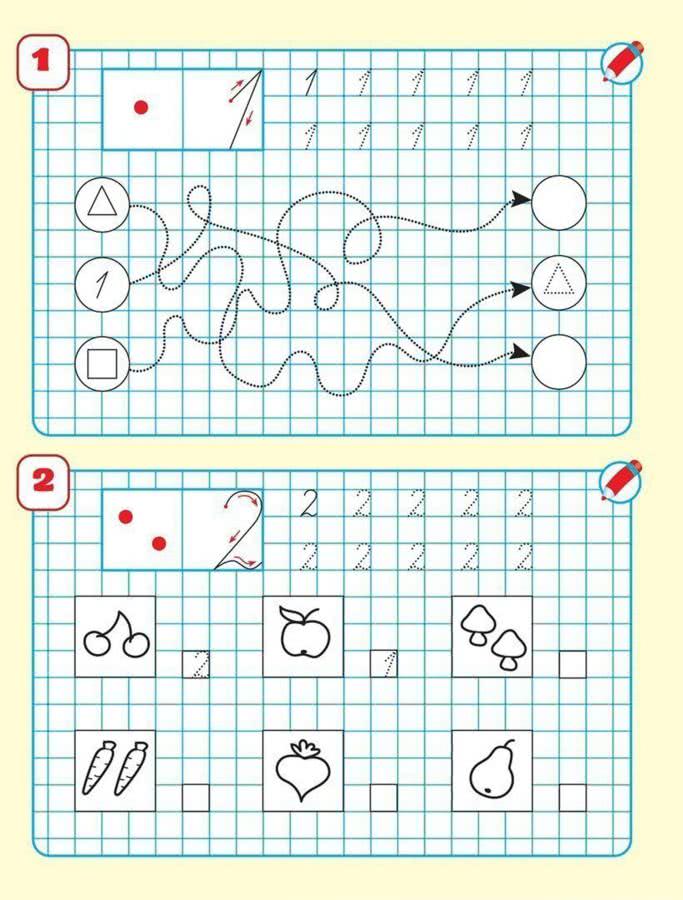 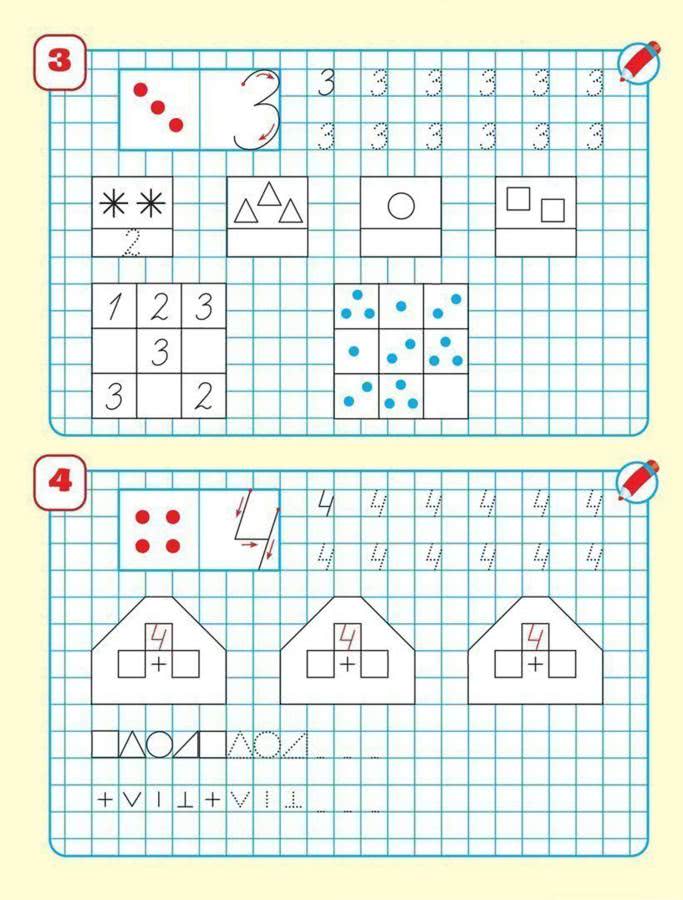 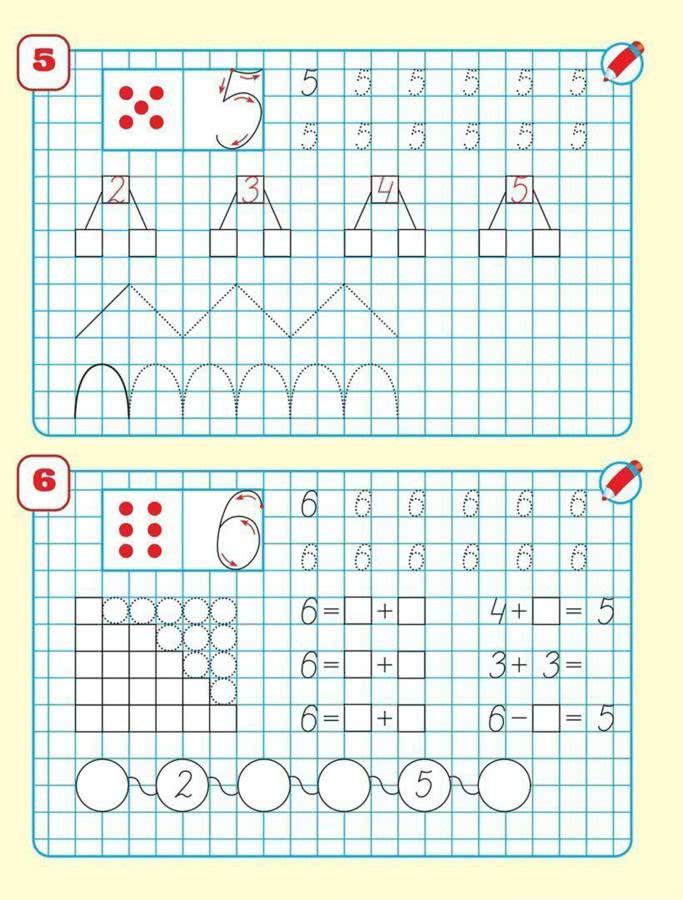 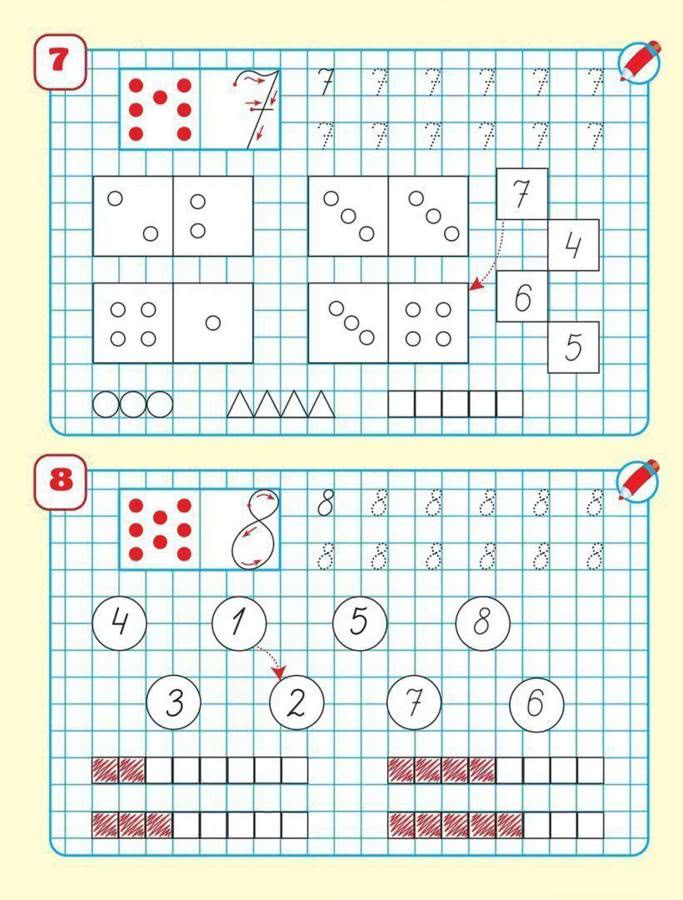 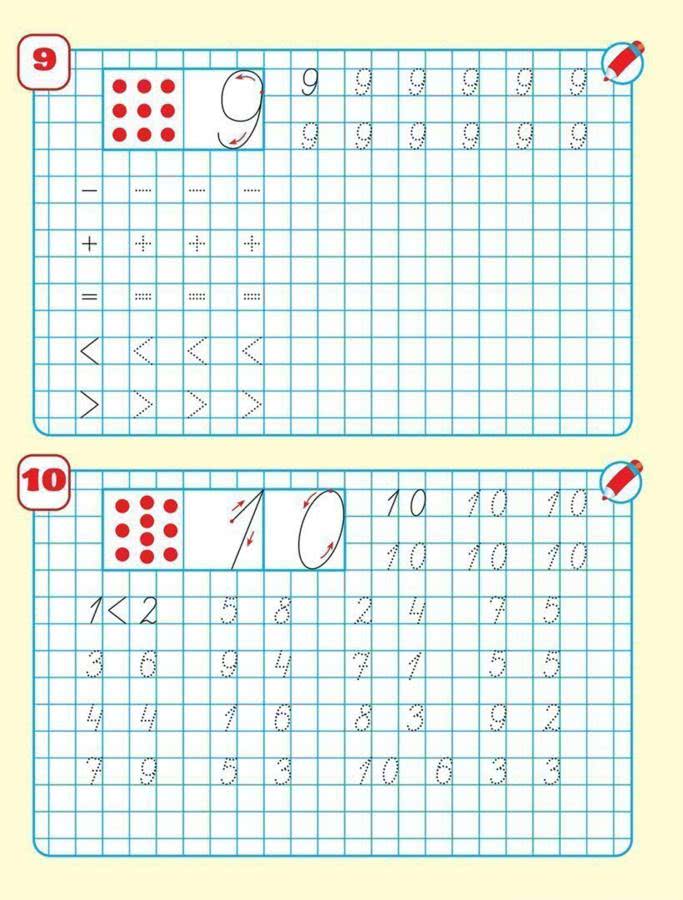 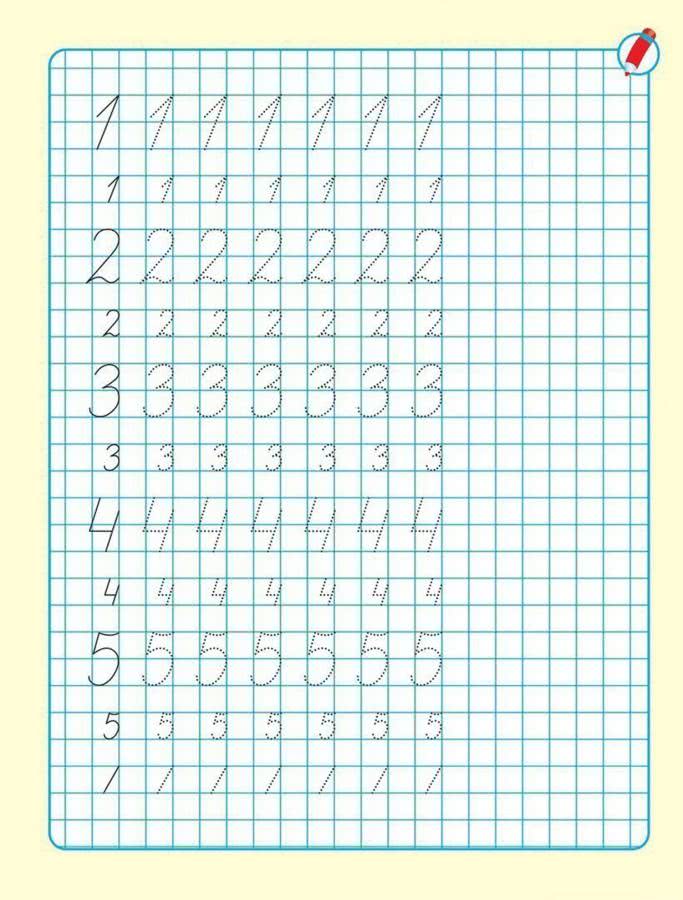 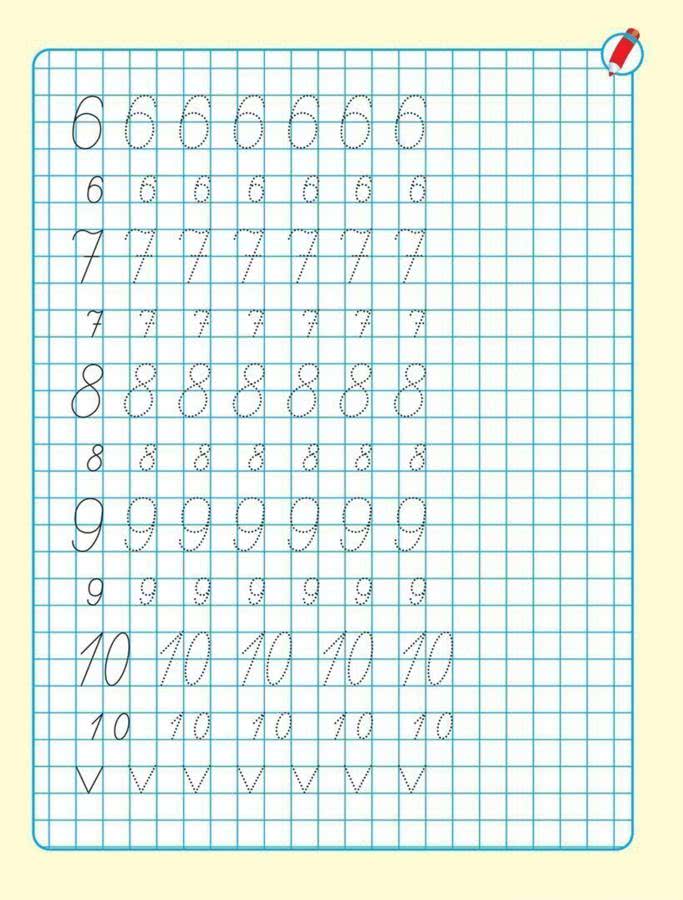 Весёлая клетка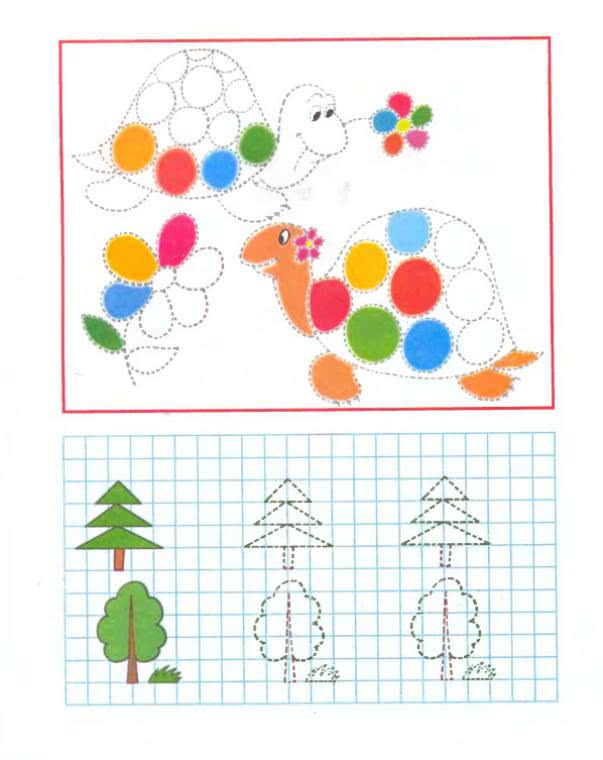 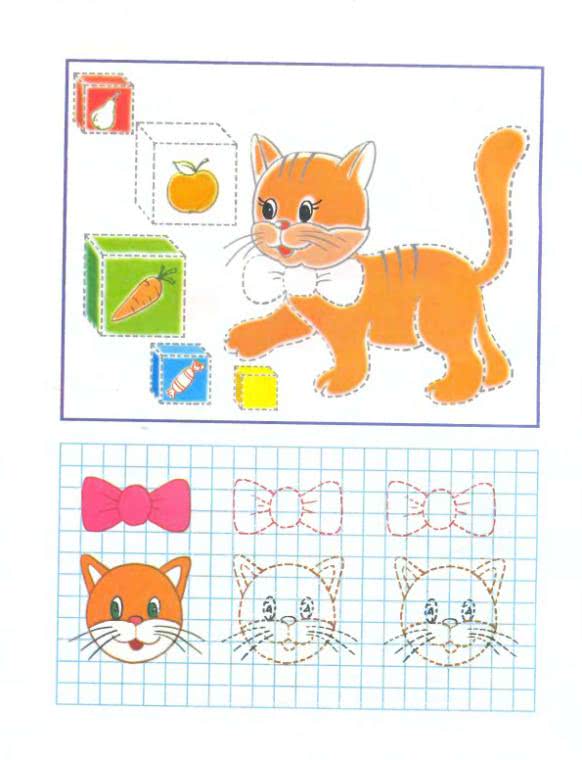 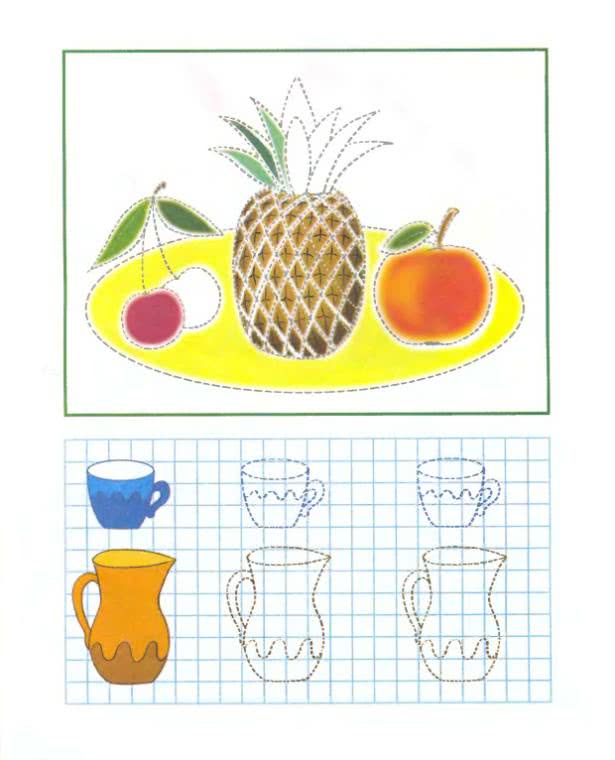 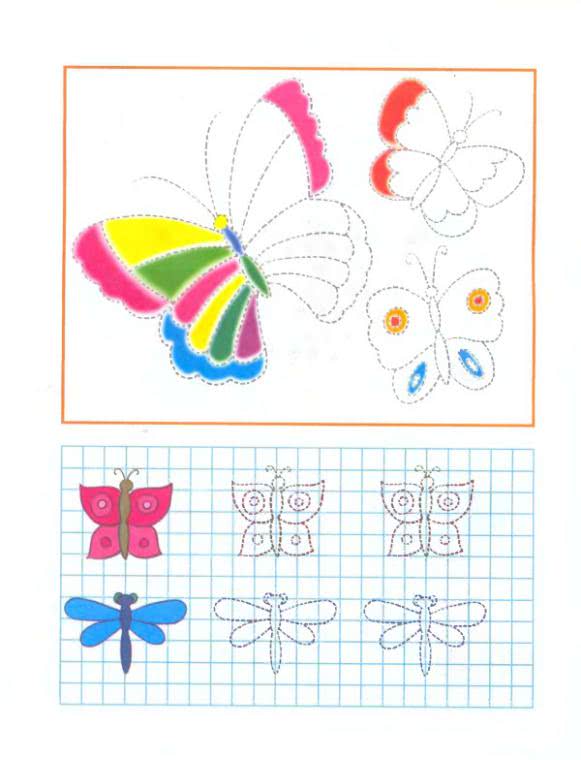 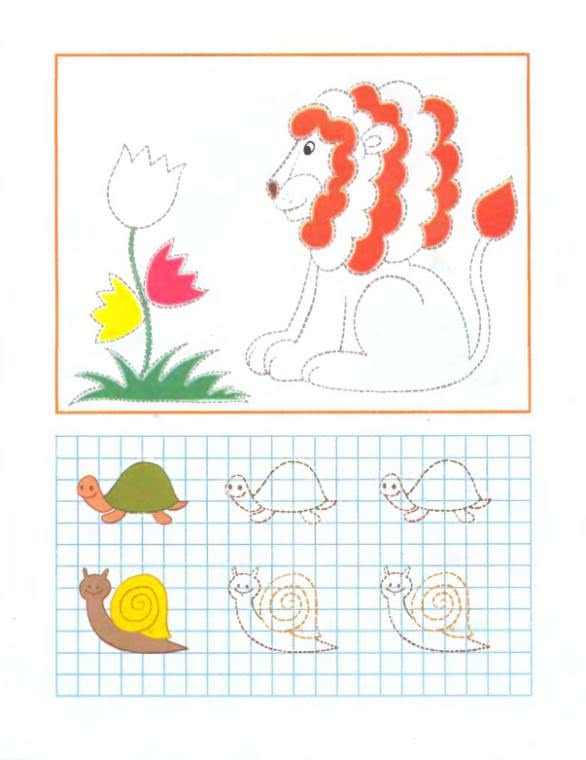 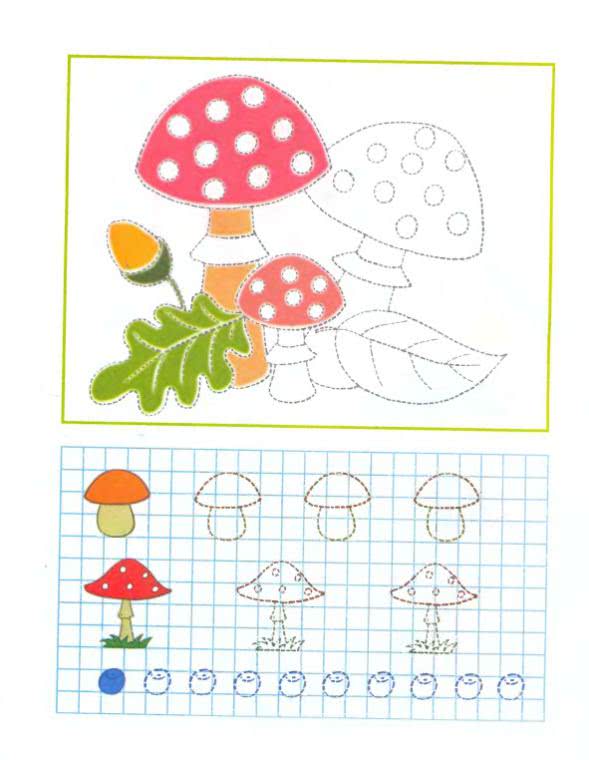 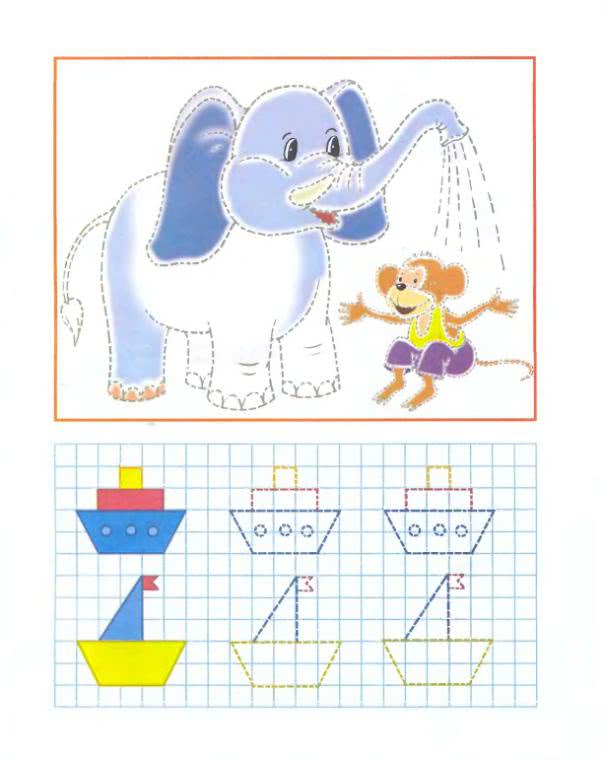 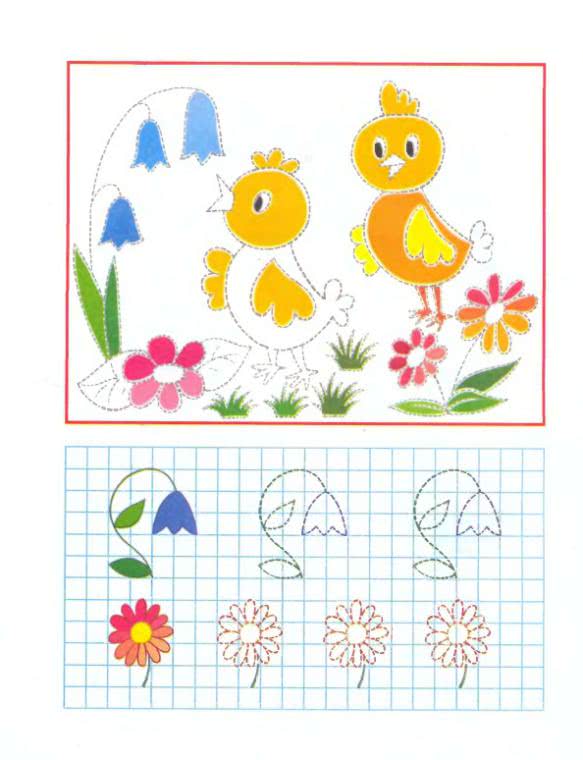 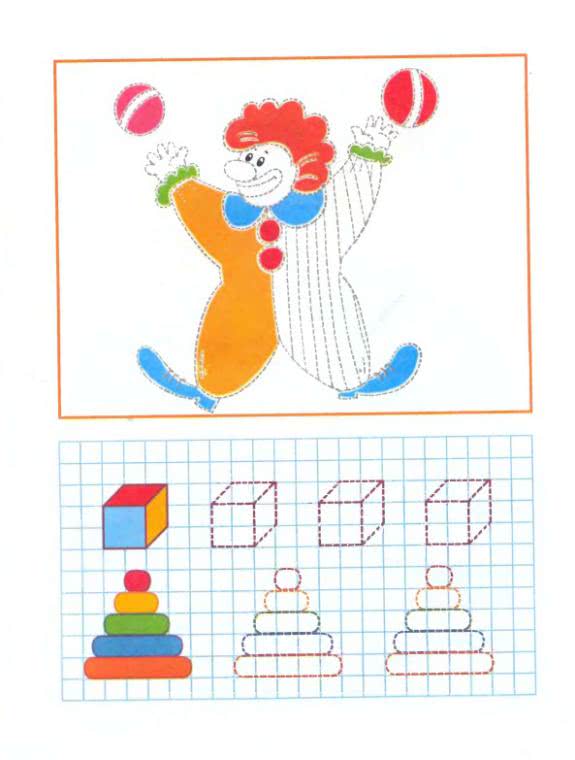 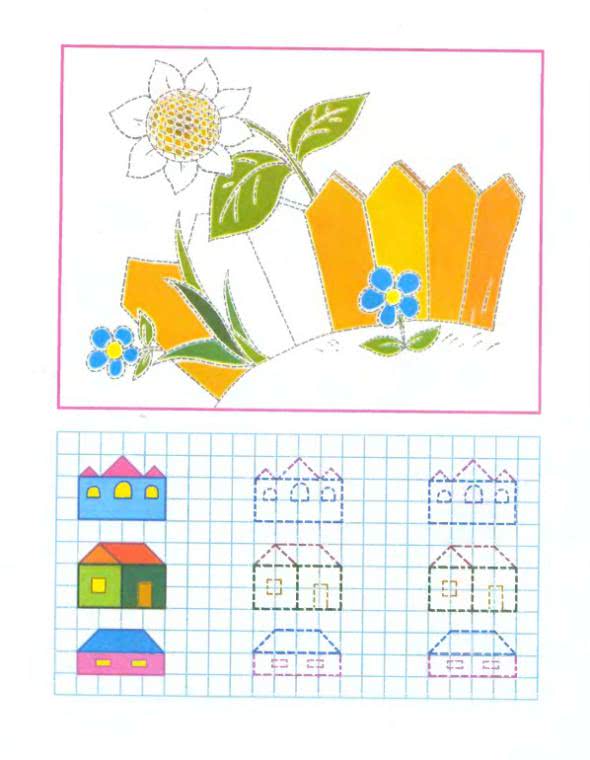 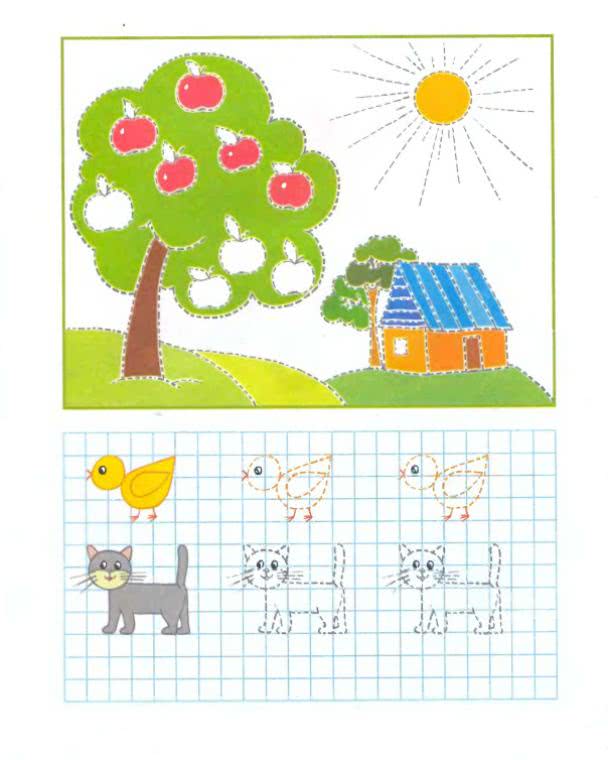 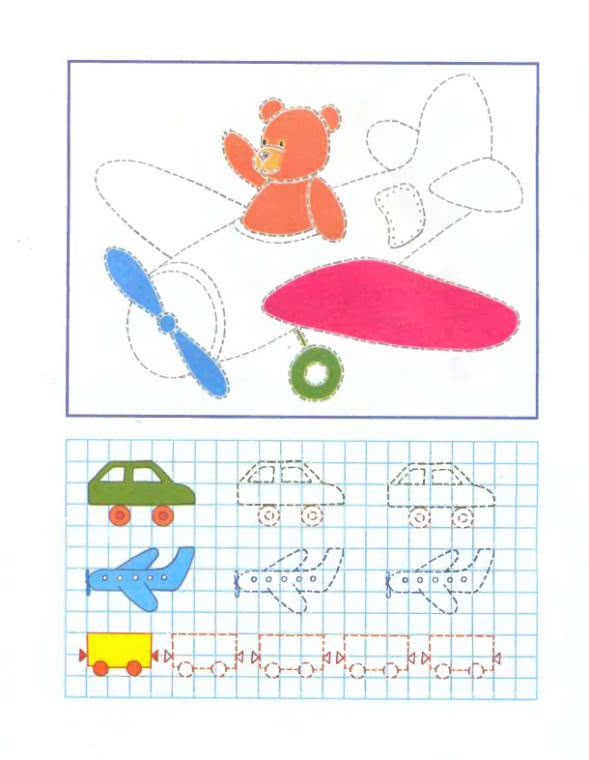 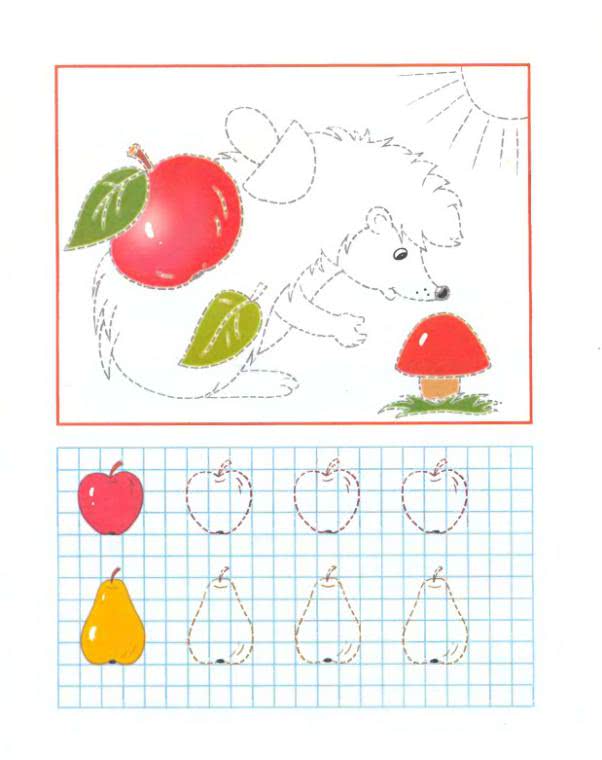 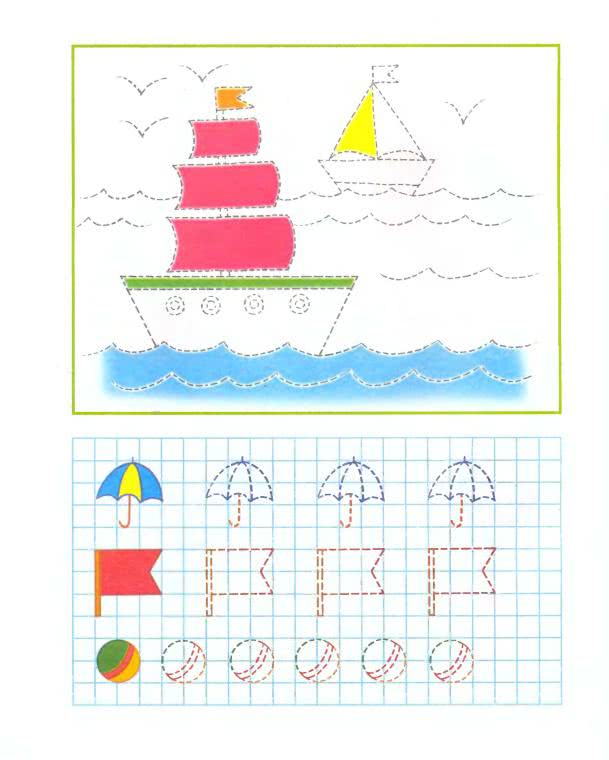 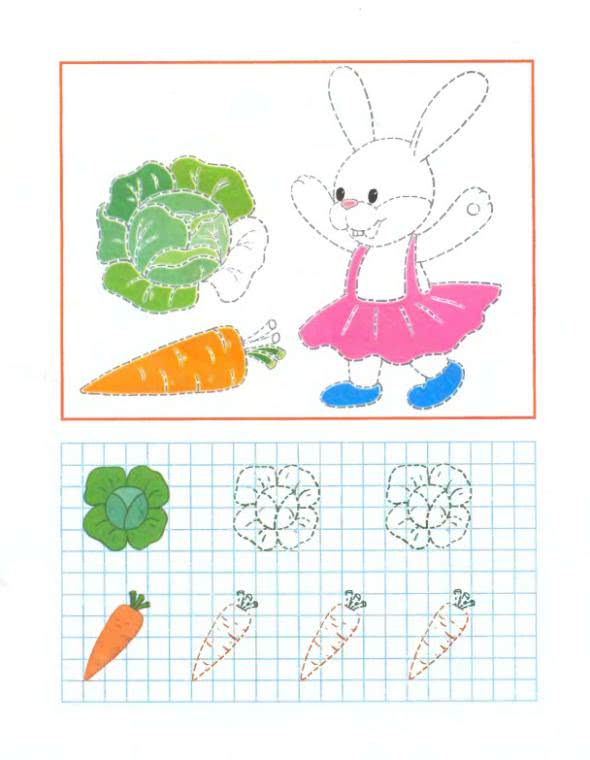 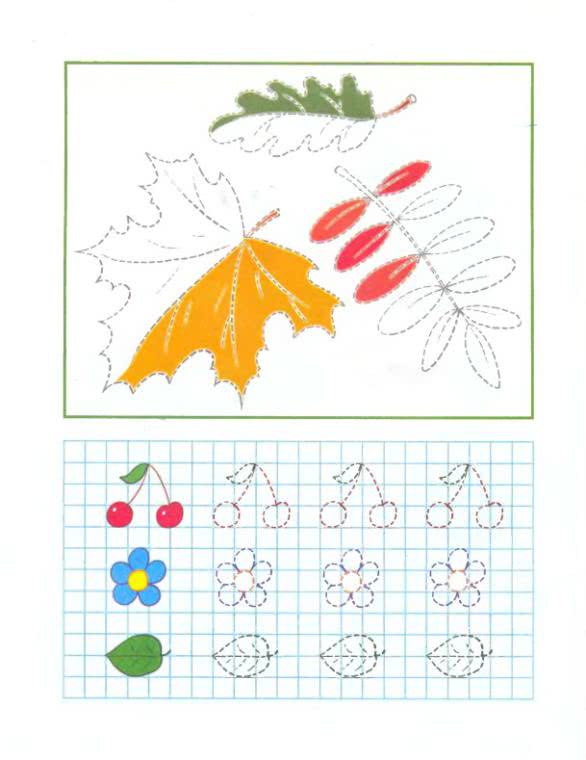 Дорисуй животного или узор. Для детей 5-7 лет.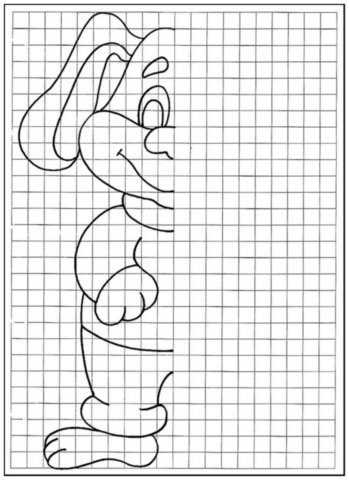 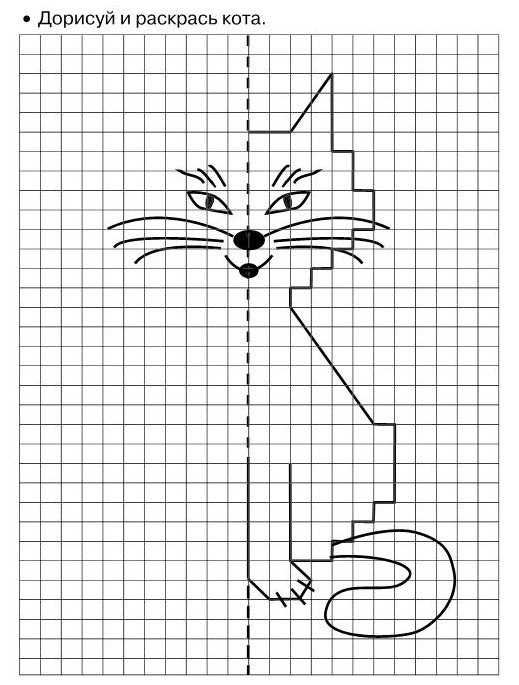 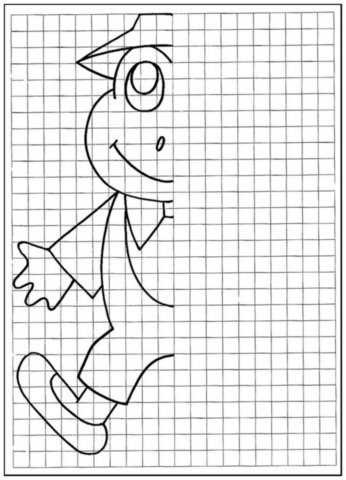 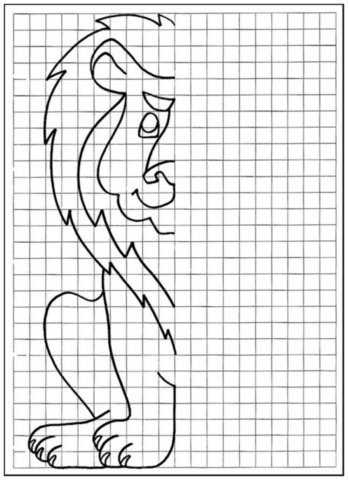 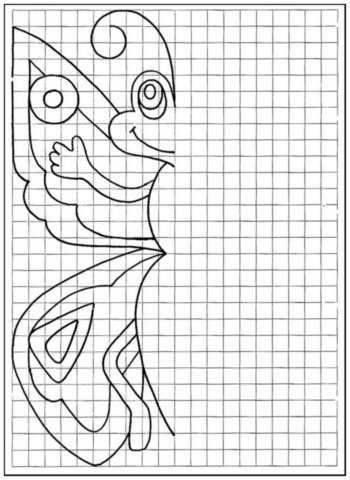 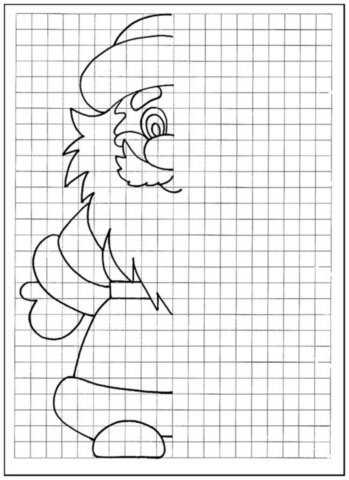 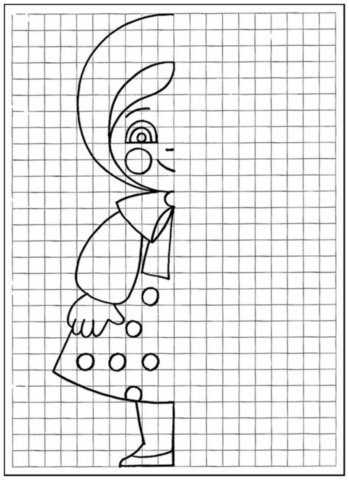 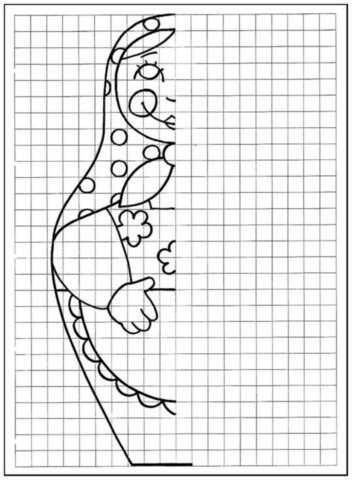 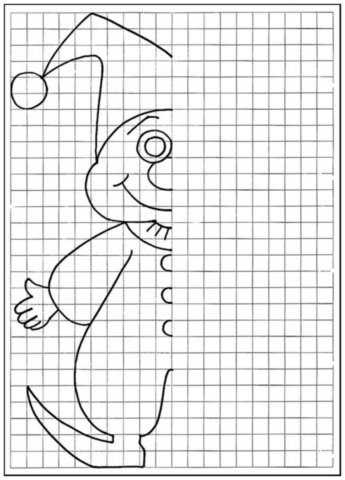 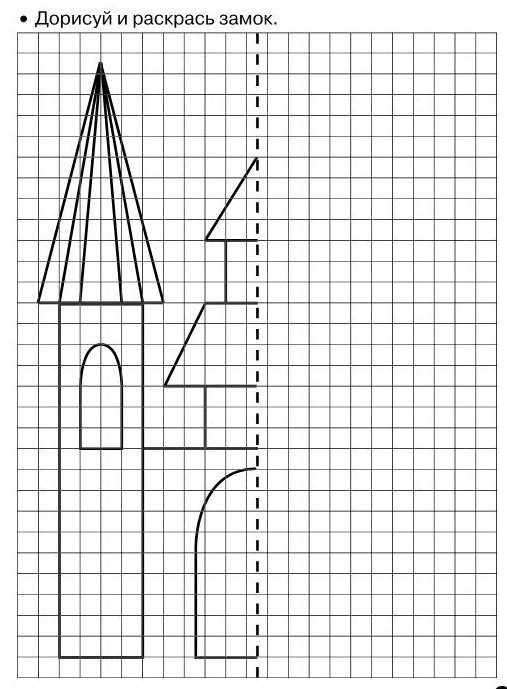 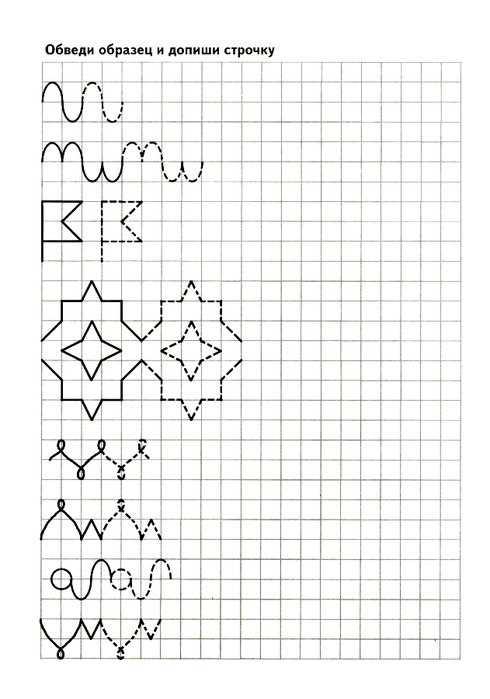 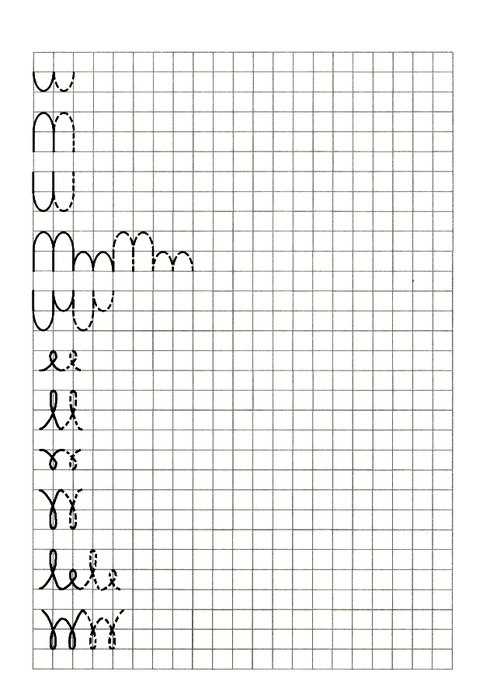 